Proposiciones con Punto de Acuerdo correspondientes a la Quinta Sesión del Primer Período Ordinario de Sesiones, del Segundo Año de Ejercicio Constitucional de la Sexagésima Segunda Legislatura del Congreso del Estado Independiente, Libre y Soberano de Coahuila de Zaragoza.29 de marzo del año 2022.Proposiciones de Grupos Parlamentarios, Fracciones Parlamentarias y Diputadas y Diputados:A.- Proposición con Punto de Acuerdo que presentan las Diputadas y Diputados integrantes de la Comisión de Ciencia y Tecnología, “Mediante el cual propone a esta Asamblea Legislativa, envíe un atento exhorto a los 38 Municipios de Coahuila, para que, en el ámbito de sus posibilidades, tanto económicas como administrativas, implementen programas que impulsen la ciencia y la tecnología, esto como herramienta para desarrollo humano”.De urgente y Obvia ResoluciónB.- Proposición con Punto de Acuerdo que presenta la Diputada Luz Elena Guadalupe Morales Núñez, conjuntamente con las Diputadas y los Diputados integrantes del Grupo Parlamentario “Miguel Ramos Arizpe”, del Partido Revolucionario Institucional, “Para exhortar a la Cámara de Diputados a fin de que lleve a cabo la aprobación del dictamen de las Comisiones Unidas de Trabajo y Previsión Social; para la igualdad de género y, de estudios legislativos del Senado de la República, relativo a diversas disposiciones de la Ley del Seguro Social en materia de las personas trabajadoras del hogar, una vez que le sea turnado por dicha Cámara. Así mismo, se emite atento exhorto al Instituto Mexicano del Seguro, con el objetivo de que fortalezca las campañas de difusión para su aseguramiento”.De urgente y Obvia ResoluciónC.- Proposición con Punto de Acuerdo que presenta el Diputado Francisco Javier Cortez Gómez, conjuntamente con las Diputadas integrantes del Grupo Parlamentario “Movimiento Regeneración Nacional” del Partido MORENA, “A fin de que la Secretaría de Medio Ambiente de Coahuila intensifique su campaña de concientización sobre el respeto y cuidado de las mariposas monarca y su hábitat durante su paso por Coahuila en su viaje migratorio hacia Estados Unidos y Canadá”.D.- Proposición con Punto de Acuerdo que presenta el Diputado Rodolfo Gerardo Walss Aurioles, conjuntamente con las Diputadas integrantes del Grupo Parlamentario “Carlos Alberto Páez Falcón” del Partido Acción Nacional, “Con objeto de que este H.  Pleno solicite a la Secretaría de Seguridad Pública de Coahuila, a la Fiscalía General del Estado, así como a los 38 Municipios de la Entidad, que a la brevedad expidan los protocolos sobre el uso de la fuerza policial, de acuerdo con las bases establecidas en la Ley Nacional sobre el Uso de la Fuerza”.De urgente y Obvia ResoluciónE.- Proposición con Punto de Acuerdo que presenta la Diputada Yolanda Elizondo Maltos, de la Fracción Parlamentaria “Evaristo Pérez Arreola”, del Partido Unidad Democrática de Coahuila, “Por el que se exhorta respetuosamente a la Secretaría de Cultura del Gobierno del Estado, rinda un informe a esta Soberanía sobre las acciones que han llevado a cabo para restaurar, mantener y preservar el patrimonio histórico y cultural en Coahuila”.De urgente y Obvia ResoluciónF.- Proposición con Punto de Acuerdo que presenta la Diputada Teresa de Jesús Meraz García, conjuntamente con las Diputadas y el Diputado integrantes del Grupo Parlamentario “Movimiento Regeneración Nacional” del Partido MORENA, “Para que se envíe atento exhorto la Secretaria de Turismo, así como al Gobierno del Estado, para incrementar la inversión y fomentar el turismo en el Ejido Narigua, en General Cepeda”.De urgente y Obvia ResoluciónG.- Proposición con Punto de Acuerdo que presenta la Diputada Luz Natalia Virgil Orona, conjuntamente con la Diputada y el Diputado integrantes del Grupo Parlamentario “Carlos Alberto Páez Falcón” del Partido Acción Nacional, “Con objeto de que esta H. Pleno solicite la inmediata comparecencia del Secretario de Finanzas del Estado, para que, ante la Comisión de Finanzas de esta Soberanía, explique a detalle y, en su caso, responda las preguntas de los legisladores que deseen estar presentes, sobre el incremento de la deuda a proveedores, de acuerdo con la información publicada por la Auditoría Superior del Estado”.De urgente y Obvia ResoluciónH.- Proposición con Punto de Acuerdo que presenta la Diputada Yolanda Elizondo Maltos, de la Fracción Parlamentaria “Evaristo Pérez Arreola”, del Partido Unidad Democrática de Coahuila, “Por el que se exhorta a los Titulares de la Secretarías de Gobierno, de Medio Ambiente y de Salud del Gobierno del Estado, así como al Ayuntamiento del Municipio de Sabinas, en el ámbito de sus respectivas competencias, para que implementen acciones y medidas urgentes contra la crisis sanitaria que padecen los ciudadanos de Cloete y Agujita, quienes padecen los ilegales e irregulares relleno sanitario o basurero y diversos tajos de carbón, que tienen décadas contaminando el medio ambiente y mermando su salud”.De urgente y Obvia ResoluciónI.- Proposición con Punto de Acuerdo que presenta el Diputado Álvaro Moreira Valdés, conjuntamente con las Diputadas y los Diputados integrantes del Grupo Parlamentario “Miguel Ramos Arizpe”, del Partido Revolucionario Institucional, “Con el objeto de exhortar respetuosamente al Director General del Instituto del Fondo Nacional de la Vivienda para los Trabajadores (INFONAVIT), a fin de que fortalezca las campañas de información a sus derechohabientes para prevenir fraudes. Asimismo, para que impulse la instalación de la red de vigilancia para identificar el uso indebido de su marca en Coahuila”.De urgente y Obvia ResoluciónJ.- Proposición con Punto de Acuerdo que presenta la Diputada Mayra Lucila Valdés González, conjuntamente con la Diputada y el Diputado integrantes del Grupo Parlamentario “Carlos Alberto Páez Falcón” del Partido Acción Nacional, “Para que de manera inmediata informe a todos los Mexicanos de la verdadera realidad sobre el Nuevo Aeropuerto Internacional Felipe Ángeles, en especial lo referente a la simulación de que el AIFA está terminado, cuando la realidad es otra, y demuestra que al día de hoy es inoperante dicho aeropuerto”. De urgente y Obvia ResoluciónK.- Proposición con Punto de Acuerdo que presenta el Diputado Raúl Onofre Contreras, conjuntamente con las Diputadas y los Diputados integrantes del Grupo Parlamentario “Miguel Ramos Arizpe”, del Partido Revolucionario Institucional, “Con el objeto de exhortar respetuosamente a la Comisión Nacional del Agua (CONAGUA), así como a los 38 Ayuntamientos del Estado de Coahuila de Zaragoza para que, en el ámbito de sus competencias, implementen campañas de concientización para el ahorro, cuidado y uso racional del agua”. De urgente y Obvia ResoluciónL.- Proposición con Punto de Acuerdo que presenta la Diputada Luz Natalia Virgil Orona, conjuntamente con la Diputada y el Diputado integrantes del Grupo Parlamentario “Carlos Alberto Páez Falcón” del Partido Acción Nacional, “Con objeto de que la Comisión de Auditoría Gubernamental y Cuenta Pública de Esta Soberanía, considere solicitar a la Universidad Autónoma de Coahuila que rinda un informe detallado a este Congreso acerca del personal que ostenta o desempeña doble plaza, de acuerdo con lo que informó el Rector a medios de comunicación.M.- Proposición con Punto de Acuerdo que presentan las Diputadas Edna Ileana Dávalos Elizondo, Luz Elena Guadalupe Morales Núñez, María Bárbara Cepeda Boehringer, Martha Loera Arámbula y el Diputado Álvaro Moreira Valdés, conjuntamente con las Diputadas y los Diputados integrantes del Grupo Parlamentario “Miguel Ramos Arizpe”, del Partido Revolucionario Institucional, “Con el objeto de exhortar a los Municipios de la Entidad que no cuentan con agrupamientos de atención a casos de violencia de género, para que especialicen a por lo menos una mujer integrante de la Policía Municipal, en materia de atención a casos de violencia de género y protección familiar. Así mismo, se les sugiere crear instrumentos de coordinación y colaboración con otros Órdenes de Gobierno para la especialización permanente de los cuerpos policiacos en materia de prevención, erradicación y atención de casos de violencia de género”.De urgente y Obvia ResoluciónPUNTO DE ACUERDOProposición con punto de acuerdo que presentan las diputadas y diputados integrantes de la Comisión de Ciencia y Tecnología, mediante el cual propone a esta asamblea legislativa, envíe un atento exhorto a los 38 municipios de Coahuila, para que, en el ámbito de sus posibilidades, tanto económicas como administrativas, implementen programas que impulsen la ciencia y la tecnología, esto como herramienta para desarrollo humano.EXPOSICIÓN DE MOTIVOSCuando hablamos de tecnología es probable que se nos vengan a la mente algunos de los elementos con los que solemos interactuar a lo largo del día, ejemplo como el celular, computadora, dispositivos portátiles y más. Sin embargo, la ciencia y la tecnología están presentes en eso y más, pues son importantes para el mundo puesto que a lo largo del tiempo se han convertido en instrumentos de transformación en nuestra sociedad. Hoy en día la ciencia y la tecnología se desarrollan casi en todo momento de nuestras vidas, la presencia de estas dos ramas ha formado parte del desarrollo humano de tal manera que a veces ya no nos damos cuenta de la magnitud de participación que tienen.Tanto la ciencia como la tecnología justifican su existencia en la búsqueda y el desarrollo de productos, servicios, medios, y demás herramientas capaces de satisfacer las necesidades humanas y de la vida en general.La sociedad sigue evolucionando y a partir de ello es que la necesidad de la transformación de estas dos ramas también va en aumento, nuestro compromiso debe ser el seguir brindando todo tipo de herramienta que realmente ayude a generar un impacto en el mundo.Los municipios en México, acorde al artículo 115 de la Constitución Política de los Estados Unidos Mexicanos, tienen bajo su responsabilidad proporcionar servicios públicos que garanticen la calidad de vida adecuada para sus ciudadanos. Para cumplir con lo anterior, está apoyada en la identificación e incorporación de la tecnología, así como su gestión, lo que conlleva a que los gobernantes, ciudadanía, empresas y demás actores involucrados en los municipios, se apropien de una visión enfocada a la gestión tecnológica en el municipio.Debemos buscar despertar desde cualquier edad el interés por la ciencia y tecnología, esto se puede lograr a través de jornadas de conocimiento, exhibiciones, talleres, conferencias, entre otras actividades que promuevan la comprensión de estas dos ramas.Por lo antes expuesto y con fundamento en los preceptos invocados de la Ley Orgánica del Congreso del Estado de Coahuila, se propone la aprobación, por la vía de urgente y obvia resolución, del siguiente:PUNTO DE ACUERDOÚNICO.- Envíese un atento exhorto a los 38 municipios de Coahuila, para que, en el ámbito de sus posibilidades, tanto económicas como administrativas, implementen programas que impulsen la ciencia y la tecnología, esto como herramienta para desarrollo humano.Saltillo, Coahuila de Zaragoza, a 18 de febrero de 2022.ATENTAMENTEPROPOSICIÓN CON PUNTO DE ACUERDO QUE PRESENTA LA DIPUTADA LUZ ELENA GUADALUPE MORALES NÚÑEZ, CONJUNTAMENTE CON LAS DIPUTADAS Y LOS DIPUTADOS INTEGRANTES DEL GRUPO PARLAMENTARIO “MIGUEL RAMOS ARIZPE” DEL PARTIDO REVOLUCIONARIO INSTITUCIONAL, PARA EXHORTAR A LA CÁMARA DE DIPUTADOS A FIN DE QUE LLEVE A CABO LA APROBACIÓN DEL DICTAMEN DE LAS COMISIONES UNIDAS DE TRABAJO Y PREVISIÓN SOCIAL; PARA LA IGUALDAD DE GÉNERO Y, DE ESTUDIOS LEGISLATIVOS DEL SENADO DE LA REPÚBLICA, RELATIVO A DIVERSAS DISPOSICIONES DE LA LEY DEL SEGURO SOCIAL EN MATERIA DE LAS PERSONAS TRABAJADORAS DEL HOGAR, UNA VEZ QUE LE SEA TURNADO POR DICHA CÁMARA. ASI MISMO, SE EMITE ATENTO EXHORTO AL INSTITUTO MEXICANO DEL SEGURO, CON EL OBJETIVO DE QUE FORTALEZCA LAS CAMPAÑAS DE DIFUSION PARA SU ASEGURAMIENTO.H.  PLENO DEL CONGRESO DEL ESTADODE COAHUILA DE ZARAGOZAP R E S E N T E.-La suscrita Diputada Luz Elena Guadalupe Morales Núñez, conjuntamente con las Diputadas y Diputados integrantes del Grupo Parlamentario “Miguel Ramos Arizpe”, del Partido Revolucionario Institucional, con fundamento en lo dispuesto por los artículos 21 fracción IV, 179, 180, 181, 182 y demás relativos de la Ley Orgánica del Congreso del Estado Independiente, Libre y Soberano de Coahuila de Zaragoza, así como los artículos 16 fracción IV, 45 fracción IV, V y VI del Reglamento Interior y de Prácticas Parlamentarias del Congreso del Estado Independiente, Libre y Soberano de Coahuila de Zaragoza, nos permitimos presentar a esta Soberanía, la presente Proposición con Punto de Acuerdo, solicitando sea considerada de urgente y obvia resolución en base a las siguientes:C O N S I D E R A C I O N E SEn el marco al día 30 de marzo, una fecha conmemorativa alusiva al Día Internacional de las Trabajadoras del Hogar, declarado en 1988 en Bogotá, Colombia, durante el primer Congreso de Trabajadoras del Hogar donde se conformó la Confederación Latinoamericana y del Caribe de Trabajadoras del Hogar (CONLATRAHO), con la intención de colocar en la agenda pública su situación de discriminación sistemática y llamar la atención ante la indiferencia social. En nuestro país, la labor de Marcelina Bautista por defender el mejoramiento de las condiciones de las trabajadoras del hogar ha sido fundamental, pues ella quien durante 21 años trabajó como empleada del hogar y junto con otras compañeras se capacitó durante tres años en materia de Derecho Laboral, tras haber sufrido de discriminación, abusos y violencia, fundó el Centro de Apoyo y Capacitación para Empleadas del Hogar A. C. (CACEH), y llevó el proceso hacía la sindicalización de las trabajadoras del hogar, que se formó el 30 de agosto de 2015; participó activamente en la creación y aprobación del convenio 189 y recomendación 201 sobre trabajo decente para trabajadores y trabajadoras del hogar, de la Organización Internacional del Trabajo en 2010 y 2011 en Ginebra Suiza, y ha promovido los derechos de las trabajadoras del hogar, así desde esta tribuna ñas diputadas y los diputados del Partido Revolucionario Institucional la reconocemos.Ante la presente necesidad de atender al sector vulnerable de las personas trabajadoras del hogar, el pasado 16 de marzo del 2022, las y los senadores de la República aprobaron por unanimidad de 104 votos en lo general y particular una reforma de ley que, de ser aprobada por la Cámara de Diputados, hará obligatoria la inscripción de las personas trabajadoras del hogar al Instituto de Mexicano de Seguridad Social, por lo que las personas empleadoras ya no podrán evadir este deber. Mediante la presente reforma, con Dictamen de las Comisiones Unidas de Trabajo y Previsión Social; Para la Igualdad de Género y, de Estudios Legislativos, se busca modificar la Ley del Seguro Social incorporando un Capítulo XI denominado ‘De las Personas Trabajadoras del Hogar’, en el que se reconocen y especifican las distintas modalidades en las que trabajan, ya sea de entrada por salida en solo uno o varios domicilios, o que residan en donde trabajan. Con la aprobación de este dictamen todas las personas trabajadoras del hogar “tendrán derecho a los cinco seguros que la Ley del IMSS prevé: seguro de enfermedades y maternidad, de riesgos de trabajo, de invalidez y vida, de retiro, cesantía de edad avanzada y vejez, así como servicios de guarderías y prestaciones sociales. El esquema de aseguramiento permitirá que la persona empleadora registre e inscriba a las personas trabajadoras del hogar, señalando los días que laboran y el ingreso que perciben. Un aspecto a resaltar de esta iniciativa es que, por un lado, identifica claramente las características especiales y distintivas de esta actividad, en la que es común que el trabajo se realice con diferentes personas empleadoras y en diversos momentos, con lo que amplía las posibilidades para contar con permanencia en el aseguramiento, establece la posibilidad de brindar -en el esquema de aseguramiento con pago anticipado-, el aseguramiento por el mes completo de que se trate, en cuyo caso el salario mensual declarado por los empleadores de la persona trabajadora del hogar deberá superar el valor del salario base de cotización mínimo integrado, elevado al mes de la zona geográfica que corresponda” Resultados de la Encuesta Nacional de Ocupación y Empleo (ENOE) 2021, señalan que en México hay 2.2 millones de personas de 15 años y más ocupadas en trabajo doméstico remunerado, cifra que representa 4% del total de ocupados: predomina con 1.9 millones la participación de las mujeres de 15 y más años, quienes ocupan 88% de los puestos de trabajo en esta actividad, así mismo se estima que 96% de todas las personas ocupadas en el trabajo doméstico son trabajadores informales y 70% no tienen prestaciones laborales.Gracias a esta reforma, el esquema de aseguramiento permitirá que la persona empleadora registre o inscriba a las trabajadoras, indicando los días que laboran e ingreso percibido, y así garantizar sus derechos a la seguridad social, lo que protege no solo a quien se inscribe, sino a su propia familia y al mismo empleador. Es obligación del Estado mexicano ejercer las acciones necesarias para implementar un régimen especial a efecto de garantizar el acceso a la seguridad social a las personas trabajadoras del hogar, a fin de que sean afiliadas en igualdad de condiciones que el resto de las y los trabajadores. Desde este Congreso se han realizado acciones respecto al tema, entre los que me permito destacar una proposición con punto de acuerdo presentada por la de la voz, Diputada Luz Elena Morales Núñez, en conjunto con las Diputadas y los Diputados integrantes del Grupo Parlamentario “Miguel Ramos Arizpe” del Partido Revolucionario Institucional, con el objeto de realizar un exhorto al Gobierno Federal, en específico al Instituto Mexicano del Seguro Social (IMSS) y a la Secretaría del Trabajo y Previsión Social, para que promuevan y fortalezcan las campañas de difusión que sirvan para que trabajadoras del hogar soliciten a su empleador o empleadora el aseguramiento ante el IMSS.Este documento refiere que, en 2019, la Secretaría del Trabajo y Previsión Social (STPS) y el Instituto Mexicano del Seguro Social (IMSS) iniciaron con un programa para asegurar la incorporación de los empleados domésticos a la seguridad social, consagrando estos esfuerzos el 3 de julio de 2020 con la ratificación por parte de México del Convenio número 189 sobre las trabajadoras y trabajadores domésticos ante la Organización Internacional del Trabajo. Para marzo del pasado año, había 21,528 inscritas en el programa piloto; para agosto eran 25,369 y en cuatro meses 3,841 más fueron inscritas al IMSS. Sin embargo, la pandemia del COVID-19 suscitó un importante impacto a estos esfuerzos, pues más de 732 mil empleadas domésticas dejaron de laborar entre marzo y julio de ese mismo año, según da cuenta el INEGI. En la actualidad, en específico “al mes de diciembre del 2021, se tiene una afiliación de 41,373 personas trabajadoras del hogar vigentes, mismas que conservarán este carácter durante el mes de enero 2022. Lo anterior representa 11 veces más que el número de puestos registrados en el esquema anterior (modalidad 34) en abril de 2019, cuando este registró su máximo histórico.”De aprobarse en la Cámara de Diputados esta serie de reformas, será importante que el Instituto Mexicano del Seguro Social refuerce la difusión de los beneficios para las trabajadoras del hogar a través de campañas de difusión para su aseguramiento, ahora como obligatoriedad de los empleadores y un derecho de las personas trabajadoras del hogar.En ese sentido, las diputadas y los diputados del Partido Revolucionario Institucional nos sumamos a las acciones a favor de los derechos de las personas trabajadoras del hogar y tenemos la seguridad que estas reformas marcarán un precedente para garantizar sus derechos, encaminándolas a que gocen de la seguridad social.Por lo anterior, me permito presentar ante este pleno, solicitando sea tramitado como de urgente y obvia resolución el siguiente:PUNTO DE ACUERDOÚNICO.- SE EXHORTA A LA CÁMARA DE DIPUTADOS A FIN DE QUE LLEVE A CABO LA APROBACIÓN DEL DICTAMEN DE LAS COMISIONES UNIDAS DE TRABAJO Y PREVISIÓN SOCIAL; PARA LA IGUALDAD DE GÉNERO Y, DE ESTUDIOS LEGISLATIVOS DEL SENADO DE LA REPÚBLICA, RELATIVO A DIVERSAS DISPOSICIONES DE LA LEY DEL SEGURO SOCIAL EN MATERIA DE LAS PERSONAS TRABAJADORAS DEL HOGAR, UNA VEZ QUE LE SEA TURNADO POR DICHA CÁMARA. ASI MISMO, SE EMITE ATENTO EXHORTO AL INSTITUTO MEXICANO DEL SEGURO, CON EL OBJETIVO DE QUE FORTALEZCA LAS CAMPAÑAS DE DIFUSION PARA SU ASEGURAMIENTO.A T E N T A M E N T ESaltillo, Coahuila de Zaragoza, 29 de marzo de 2022DIP. LUZ ELENA GUADALUPE MORALES NUÑEZDEL GRUPO PARLAMENTARIO “MIGUEL RAMOS ARIZPE”, DEL PARTIDO REVOLUCIONARIO INSTITUCIONAL.CONJUNTAMENTE CON LAS DEMAS DIPUTADAS Y DIPUTADOS INTEGRANTES DEL GRUPO PARLAMENTARIO “MIGUEL RAMOS ARIZPE”, DEL PARTIDO REVOLUCIONARIO INSTITUCIONAL.PROPOSICIÓN CON PUNTO DE ACUERDO QUE PRESENTA EL DE LA VOZ,DIP. FRANCISCO JAVIER CORTEZ GÓMEZ, EN CONJUNTO CON LAS DIPUTADAS INTEGRANTES DEL GRUPO PARLAMENTARIO “MOVIMIENTO REGENERACIÓN NACIONAL”, DEL PARTIDO morena, DE ESTALXII LEGISLATURA DEL HONORABLE CONGRESO DEL ESTADO, A FIN DE QUE LA SECRETARÍA DE MEDIO AMBIENTE DE COAHUILA INTENSIFIQUE SU CAMPAÑA DE CONCIENTIZACIÓN SOBRE EL RESPETO Y CUIDADO DE LAS MARIPOSAS MONARCA Y SU HÁBITAT DURANTE SU PASO POR COAHUILA EN SU VIAJE MIGRATORIO HACIA ESTADOS UNIDOS Y CANADÁ.HONORABLE PLENO DEL CONGRESO:PRESENTE.-El suscrito, Diputado Francisco Javier Cortez Gómez, del Grupo Parlamentario “Movimiento Regeneración Nacional” del partido morena, de la Sexagésima Segunda Legislatura, con fundamento en lo dispuesto por los artículos 21 fracción VI, 179, 180, 181, 182 y demás relativos de la Ley Orgánica del Congreso del Estado Independiente, Libre y Soberano de Coahuila de Zaragoza, así como por los artículos 16 fracción IV, y 45 fracción IV, V y VI del respectivo Reglamento Interior y de Prácticas Parlamentarias, me permito poner a consideración de este Honorable Pleno la presente proposición con punto de acuerdo,en función de la siguiente:EXPOSICIÓN DE MOTIVOSA finales de octubre pasado, cuando las mariposas monarca apenas ingresaban a México, provenientes del  norte de nuestro continente, la secretaria de Medio Ambiente del Gobierno de Coahuila, Eglantina Canales, declaró a la prensa local lo siguiente:“No sé si tenemos más monarcas o tenemos más reportes, pero hay una cantidad récord de avistamientos de mariposas; estamos trabajando con el tema de los hoteles monarca”, dando esa connotación a diferentes espacios naturales que sirven de refugio a estos ejemplares.Seguramente, la funcionaria estatal se refería a una de las acciones para el cuidado de dicho insecto, derivadas de la Norma Oficial Mexicana NOM-059-SEMARNAT-2010 de protección ambiental a especies nativas de México, de flora y fauna silvestres, por la que que la mariposa monarca, cuyo nombre científico es Danausplexippus, cuenta con la categoría de riesgo, y que por ello es una especie sujeta a Protección Especial.Sin embargo, las medidas derivadas de esta norma han resultado insuficientes, considerando que “las pequeñas poblaciones establecidas fuera de la reserva (o `santuario`) requieren de una mayor protección”, según concluyen los investigadores Omar Vidal & E. Rendón-Salinas en su artículo Dinámica y tendencias de las colonias de hibernación de la monarcamariposa en México.Ese bosque de la zona núcleo de la Reserva de la Biosfera Mariposa Monarca (RBMM), donde el lepidóptero establece las principales colonias de hibernación, registró, entre marzo de 2019 y marzo de 2020, una degradación de 20.26 hectáreas, es decir, cuatro veces más respecto a 2018 y 2019, cuando se degradaron a cinco hectáreas, según cifras reportadas en dos estudios de la Alianza WWF-Fundación Telmex Telcel, en colaboración con la Comisión Nacional de Áreas Naturales Protegidas (Conanp) y la Universidad Nacional Autónoma de México (UNAM).Lo preocupante es que la población de estos insectos que vuelan hacia el santuario de Michoacán está en serio riesgo:de 2010 a 2011 disminuyó en un 67%, debido sobre todo al uso de químicos nuevos, deforestación y sobreexplotación de los bosques, esto, a partir del Tratado de Libre Comercio con Estados Unidos y Canadá.De acuerdo con otro estudio, publicado por un grupo de científicos en la revista PLOS ONE, la mariposa monarca es la única especie migratoria, de 14 analizadas, cuya población disminuye a razón de 4% cada año.Entre otros factores que afectan a la supervivencia de esta especie, están el uso de pesticidas y cultivos transgénicos que eliminan el algodoncillo, que es el principal alimento de esta especie de mariposa. Asimismo, la deforestación generada por el cambio en el uso de suelos, que se destinan a la agricultura o la minería, junto con la tala ilegal, amenazan su hábitat.Estudios anteriores han mostrado que lamonarcadel este de Norteamérica redujo su población en más de 85%, mientras que la monarca del oeste de Norteamérica disminuyó en más de 95 por ciento.Los hallazgos se suman a una perspectiva ya de por sí desalentadora para los insectos, pues una investigación anterior de 452 especies sugiere que la cantidad ha disminuido 45 por ciento mundialmente en los últimos 40 años.La disminución es similar a los índices hallados en el Reino Unido, los Países Bajos y España, publicó Newsweek.No debemos perder de vista que las monarca, como parte de una cadena alimenticia, constituyen un elemento importantísimo para el equilibrio ecológico y, por ende, para la sobrevivencia humana, pues se trata de seres polinizadores muy importantes en diversos cultivos agrícolas que se encuentran a lo largo de sus vuelos migratorios.Su aportación es esencial para la reproducción de plantas que florecen en los campos, jardines, pastizales, prados y bosques. Cerca de 220 mil especies de plantas requieren de una mariposa para completar su ciclo vital. Sin los insectos, los cultivos declinarían de manera precipitada y también se extinguirían muchas plantas silvestres.Declarada en 2008 Patrimonio de la Humanidad por la Organización de las Naciones Unidas para la Educación, la Ciencia y la Cultura (UNESCO), las mariposas monarca, en su migración,se les ve pasar en dos ocasiones por Coahuila: en otoño, cuando llegan a nuestro país (durante los meses de octubre y noviembre) y, en primavera, cuando han alcanzado su madurez (de marzo a mayo), en su viaje hacia los países del norte de México.La Comisión Nacional para el Conocimiento y Uso de la Biodiversidad (Conabio) explica que esta clase de mariposas que migran hacia el norte (como ocurrirá en esos meses de marzo, abril y mayo) son parte de la generación “Matusalén”, pues viven hasta 9 meses, a diferencia de sus padres, abuelos y tatarabuelos, que vivenalrededor un mes.En los próximos días, Coahuila volverá a vera las monarca descansando en encinos, huizaches, mezquites, nogales, ocotillos, palos blancos y sabinos, por mencionar algunas plantas de su preferencia.Una vez que hayan dejado los santuarios de Michoacán y del Estado de México, las mariposas recorrerán, principalmente, Guanajuato, Querétaro, San Luis Potosí, Tamaulipas y Nuevo León, hasta llegar a Coahuila.Así, en el Parque Ecológico El Chapulín, por ejemplo, podremos ver perchas de estos insectos alados colgando de las ramas de los nogales, así como en los bosques de Arteaga, inclusoen la Sierra de Zapalinamé, enlos viñedos de Parras yen los municipios de Ramos Arizpe y General Cepeda.Luego de hacer escala en el oasis del desierto coahuilense, en Cuatro Ciénegas, cruzarán los cielos de Castaños, Monclova, Frontera y Lamadrid, para seguir por Sabinas, San Juan de Sabinas, Múzquiz, Zaragoza y Jiménez, y así cruzar finalmente los cielos de Piedras Negras y Acuña, en dirección hacia Estados Unidos y Canadá.En virtud de lo anteriormente expuesto y fundado, solicito de manera respetuosa a este Honorable Pleno del Congreso del Estado de Coahuila de Zaragoza la siguiente proposición con:PUNTO DE ACUERDOÚNICO. – SE ENVÍAUN RESPETUOSO EXHORTO A LA TITULAR DE LA SECRETARÍA DE MEDIO AMBIENTE DEL ESTADO, BIÓLOGA EGLANTINA CANALES GUTIÉRREZ, CON OBJETO DE QUE, EN EL ÁMBITO DE SUS COMPETENCIAS, FACULTADES Y CAPACIDAD PRESUPUESTAL, Y EN COORDINACIÓN CON LA SEMARNAT, INTENSIFIQUE LA CAMPAÑA DE CONCIENTIZACIÓNCONTEMPLADA EN LOS PROGRAMAS DEESA DEPENDENCIAEN RELACIÓN CON EL RESPETO Y CUIDADO DE LAS MARIPOSAS MONARCA Y SU HÁBITAT DURANTE SU PASO POR COAHUILA EN SU VIAJE MIGRATORIO HACIA ESTADOS UNIDOS Y CANADÁ, EN VISTA DE LA URGENTE NECESIDAD DE DETENER EL ACELERADO PROCESO DE EXTINCIÓN DE DICHA ESPECIE, REVERTIR EL SUBSECUENTE DESEQUILIBRIO ECOLÓGICO YASEGURARLA CALIDAD DE VIDA Y SOBREVIVENCIA DEL SER HUMANO.Saltillo, Coahuila de Zaragoza, a 29 de marzo de 2022.Atentamente:DIP. FRANCISCO JAVIER CORTEZ GÓMEZEn conjunto con las Diputadas integrantes delGrupo Parlamentario “Movimiento Regeneración Nacional”del partido morena:DIP. LAURA FRANCISCA AGUILAR TABARESDIP. LIZBETH OGAZÓN NAVADIP. TERESA DE JESÚS MERAZ GARCÍAEsta hoja de firmas corresponde a la proposición con punto de acuerdo para exhortar a la Secretaría de Medio Ambiente a cuidad a la mariposa monarca durante su paso por Coahuila en los meses de marzo, abril y mayo, presentada por el Diputado Francisco Javier Cortez Gómez, del Grupo Parlamentario “Movimiento Regeneración Nacional” del partido Morena.H.  PLENO DEL CONGRESO DEL ESTADO DE COAHUILA DE ZARAGOZA.PRESENTE. – Proposición con Punto de Acuerdo que presenta el Diputado Rodolfo Walss Aurioles, conjuntamente con las diputadas integrantes del Grupo Parlamentario “Carlos Alberto Páez Falcón”, del Partido Acción Nacional, con objeto de que este H.  Pleno solicite a la Secretaría de Seguridad Pública de Coahuila, a la Fiscalía General del Estado, así como a los 38 municipios de la entidad, que a la brevedad expidan los protocolos sobre el uso de la fuerza policial, de acuerdo con las bases establecidas en la Ley Nacional sobre el Uso de la Fuerza; lo anterior con base en la siguiente: Exposición de MotivosLa Ley Nacional sobre el Uso de la Fuerza fue publicada en el Diario Oficial de la Federación el día 27 de mayo de 2019; es decir, tiene a la fecha presente casi tres años en vigor. Este ordenamiento tiene como objetivo el que se lee:Artículo 2. La presente Ley tiene por objeto:I.	Establecer las normas generales bajo las cuales los integrantes de las instituciones de seguridad pueden ejercer el uso de la fuerza y utilizar el armamento oficial para el desempeño de sus funciones;II.	Regular el catálogo normativo de funciones, derechos, obligaciones y prohibiciones para los integrantes de las instituciones de seguridad que ejercen el uso de la fuerza;III.	Establecer las reglas para el control y administración del equipamiento oficial de los integrantes de las instituciones de seguridad;IV.	Normar los esquemas de coordinación operativa para las instituciones de seguridad en el uso de la fuerza y del armamento oficial;V.	Brindar certeza jurídica y transparencia a la ciudadanía en relación con el uso de la fuerza que realicen las instituciones de seguridad en el ejercicio de sus funciones, yVI.	El establecimiento del régimen de responsabilidades por la inobservancia de esta Ley.Y los principios para el uso de la fuerza son los siguientes:Artículo 4. El uso de la fuerza se regirá por los principios de:I.	Absoluta necesidad: para que el uso de la fuerza sea la última alternativa para tutelar la vida e integridad de las personas o evitar que se vulneren bienes jurídicamente protegidos o con el fin de mantener el orden y la paz pública, al haberse agotado otros medios para el desistimiento de la conducta del agresor;II.	Legalidad: para que la acción de las instituciones de seguridad se realice con estricto apego a la Constitución, a las leyes y a los Tratados Internacionales de los que el Estado mexicano sea parte;III.	Prevención: para que los operativos para el cumplimiento de la ley sean planificados y se lleven a cabo, en la medida de lo posible, minimizando el uso de la fuerza y, cuando esto sea inevitable, reduciendo al mínimo los daños que de ello puedan resultar;IV.	Proporcionalidad: para que el nivel de fuerza utilizado sea acorde con el nivel de resistencia ofrecido por el agresor y el nivel de riesgo exhibido, de tal forma que los agentes apliquen medios y métodos bajo un criterio de uso diferenciado y progresivo de la fuerza, yV.	Rendición de cuentas y vigilancia: para que existan controles que permitan la evaluación de las acciones de uso de la fuerza y sea valorada su eficacia en términos del desempeño de las responsabilidades y funciones previstas por esta Ley.Artículo 5. El uso de la fuerza se hará en todo momento con pleno respeto a los derechos humanos.Esta ley establece el deber de las instituciones de seguridad pública del país, de todos los órdenes de gobierno, de establecer protocolos sobre el uso de la fuerza, con perspectiva de género y con respeto a los derechos humanos y apego al debido proceso. Estos protocolos deben contemplar escenarios posibles como:DetencionesActuación de las Policías en Manifestaciones y Reuniones Públicas; y,Planeación de Operativos que requieran el Uso de la FuerzaA pesar de los casi tres años de entrada en vigor de esta ley, muy pocas instituciones de seguridad pública del país han creado o expedido los protocolos sobre el uso de la fuerza; donde Coahuila, desde luego destaca notablemente en dicha omisión, así como sus municipios.El documento del Sistema Nacional de Seguridad Pública denominado: El MODELO ÓPTIMO DE LA FUNCIÓN POLICIALDiagnóstico Nacional sobre las Policías Preventivas de las Entidades FederativasFecha de Corte de la Información: 30 de diciembre de 2020; señala entre otras cosas, lo siguiente:http://sesnsp.com/mofp/…. Coahuila aun no contaba con los protocolos de: Cadena de Custodia; Uso Legítimo de la Fuerza; Atención a Víctimas y Grupos Vulnerables; y de Prevención y Reacción.Cabe mencionar que estos atrasos se presentan en realidad desde los años 2018 y 2019, de acuerdo a los mismos reportes de esos años.Y otra vez, tenemos que la “vocación” de estado defensor de los derechos humanos es completamente falsa, como se acredita con la ausencia de estos protocolos. Por las razones expuestas, presentamos a esta soberanía la siguiente: Proposición con Puntos de AcuerdoQue, por las características del caso, solicitamos que sea resuelta en la vía de urgente y obvia resolución.ÚNICO. - Este H. Pleno solicita a la Secretaría de Seguridad Pública de Coahuila, a la Fiscalía General del Estado, así como a los 38 municipios de la entidad, que a la brevedad expidan los protocolos sobre el uso de la fuerza policial, de acuerdo con las bases establecidas en la Ley Nacional sobre el Uso de la Fuerza. Fundamos esta petición en los artículos 21, Fracción VI, 179, 180 y 182 de La Ley Orgánica del Congreso del Estado de Coahuila de Zaragoza. ATENTAMENTE“Por una patria ordenada y generosa y una vida mejor y más digna para todos”. Grupo Parlamentario “Carlos Alberto Páez Falcón” del Partido Acción Nacional. Saltillo, Coahuila de Zaragoza, 29 de marzo de 2022_________________________DIP. RODOLFO GERARDO WALSS AURIOLES       ____________________			           __________________         DIP. MAYRA LUCILA 			             DIP. LUZ NATALIA          VALDÉS GONZÁLEZ			                VIRGIL ORONA	H. PLENO DEL CONGRESO DEL ESTADOP R E S E N T E.-La suscrita Diputada Yolanda Elizondo Maltos, de la Fracción Parlamentaria “Evaristo Pérez Arreola”, del Partido Unidad Democrática de Coahuila, con fundamento en lo dispuesto por los artículos 21 fracción VI, 179, 180, 181, 182 y demás relativos de la Ley Orgánica del Congreso del Estado Independiente, Libre y Soberano de Coahuila de Zaragoza, me permito someter a la consideración de este H. Pleno, la presente Proposición con Punto de Acuerdo por el que se exhorta respetuosamente a la Secretaría de Cultura del Gobierno del Estado, rinda un informe a esta Soberanía sobre las acciones que han llevado a cabo para restaurar, mantener y preservar el patrimonio histórico y cultural en Coahuila, solicitando sea considerada de urgente y obvia resolución con base en la siguiente:EXPOSICIÓN DE MOTIVOSLa UNESCO establece que el patrimonio es el legado cultural que recibimos del pasado, que vivimos en el presente y que transmitiremos a las generaciones futuras. Así pues, el patrimonio cultural encierra el potencial de promover el acceso a la diversidad cultural y su disfrute. Puede también enriquecer el capital social y conformar un sentido de pertenencia, individual y colectivo que ayuda a mantener la cohesión social y territorial. Por otra parte, el patrimonio cultural ha adquirido una gran importancia económica para el sector del turismo en muchos países. Esto también genera nuevos retos para su conservación.En la décimo séptima reunión de la Conferencia General de la Organización de las Naciones Unidas, celebrada en París en octubre de 1972, nace la Convención sobre la Protección del Patrimonio Mundial, cultural y natural, en la que se advierte que el patrimonio cultural y el patrimonio natural, están cada vez más amenazados por la destrucción, no sólo por la causas tradicionales de deterioro, sino también por la evolución de la vida social y económica que las agrava con fenómenos de alteración, constituyendo un empobrecimiento nefasto del patrimonio de todos los pueblos del mundo. La protección del patrimonio cultural no sólo a nivel mundial, sino a escala nacional y estatal, es en la mayoría de los casos incompleto por la insuficiencia de recursos económicos y técnicos y dada la magnitud de recursos que estos patrimonios requieren para su mantenimiento y preservación, es que muchos estados no realizan las acciones tendientes para conservarlos.No obstante lo anterior, en nuestra Ley de Desarrollo Cultural para el Estado de Coahuila, en su artículo 8°, garantiza el derecho de acceso a la cultura y a la afirmación de la identidad de las comunidades y establece que el Estado reconoce e impulsa la cultura mexicana ya que es un recurso para el desarrollo económico y social de la comunidad; asimismo, impone que el Estado señalará las normas que garanticen el derecho de acceso a la cultura, así como para proteger los derechos del artista, del creador cultural, del trabajador de la cultura, y para preservar los bienes y el patrimonio cultural.Asimismo, en el Plan Estatal de Cultura 2017-2023, dentro del Objetivo Específico 3.7 correspondiente al Patrimonio Cultural, dispone la salvaguarda y difusión del patrimonio material, e inmaterial, así como el reconocimiento de la diversidad cultural y en su línea de acción 3.7.4 está la de promover la capacitación del personal encargado de la protección y conservación de este patrimonio, material e inmaterial.Sin embargo, en Coahuila a lo largo de los años, sitios e inmuebles con una riqueza arquitectónica e histórica han sido abandonados y otros destruidos para dar paso a centros comerciales u otros establecimientos, dejando a los coahuilenses sin estos grandes íconos de identidad cultural y social. Tal es el caso, por dar algunos ejemplos representativos, de la Casa de la Alhambra o Casa Morisca y la Casona que estaba en las calles de Matamoros y General Cepeda que demolieron en Torreón; el Banco y Hotel de Coahuila, el Hospital Saltillo y el Antiguo edificio del Ateneo Fuente en Saltillo; el templo de la Purísima cuyo vestigio es su muro, que necesita de protección y conservación al igual que la Puerta del Panteón del Hospital en Monclova; el Teatro Juárez y la antigua estación de ferrocarril que necesitan restauración y mantenimiento en Múzquiz.Cabe destacar dentro de estos casos, el ejido Venustiano Carranza o Hacienda de Hornos, localizada en el municipio de Viesca, considerada la segunda población más antigua de la Comarca Lagunera. Fue fundada por Fray Juan Agustín de Esponoza en el siglo XVI y destinada como una misión de sacerdotes de la Compañía de Jesús y tras la expulsión de los jesuitas en 1767, la misión fue secularizada y finalmente adquirida por la familia Zuloaga. Grandes acontecimientos históricos de México, han sucedido en la Hacienda de Hornos; sin embargo, el clima desértico y la sequía han hecho nula la actividad económica de este hermoso lugar, pudiéndose preservar y conservar para convertirlo en un destino turístico sin igual.La protección, conservación, restauración, y recuperación del patrimonio cultural del Estado es de utilidad e interés público y quienes tienen la facultad para realizar estas acciones es la Secretaría de Cultura del Gobierno del Estado y el artículo 42 de la Ley del Desarrollo Cultural para el Estado de Coahuila, contempla una figura jurídica denominada “Régimen Especial de Protección del Patrimonio Cultural”, que tiene por objeto detener y reparar el deterioro causado por agentes naturales o por la acción humana y enlista lo que se considera patrimonio cultural, que entre otros, son:I. Los sitios de interés histórico: conjunto de inmuebles o espacios urbanos o naturales vinculado con la historia social, política, religiosa, económica o cultural del Estado.II. Conjuntos arquitectónicos: ciudades, villas, pueblos, centros históricos, centros urbanos o rurales, barrios o parte de ellos, que por haber conservado en gran proporción la forma, las edificaciones y la unidad de su traza urbana, reflejan claramente épocas pasadas, costumbres y tradiciones.III. Zonas de interés simbólico: localidades que por las peculiaridades de su traza, edificaciones, espacios abiertos, su relación con el entorno natural, además de su tradiciones y costumbres, constituyen sitios de importancia cultural.Luego entonces, esa Secretaría tiene a su disposición herramientas y mecanismos, además del presupuesto que se le asigna, que pueden ejecutar para poner en marcha y para hacer posible la preservación del patrimonio cultural.No podemos olvidar que el patrimonio cultural contribuye a la revalorización de la historia y de la identidad de los coahuilenses, es la transmisión de experiencias y conocimientos entre las generaciones, por lo que resulta necesario y prioritario, que la Secretaría de Cultura, informe a esta Soberanía, sobre las acciones que han llevado a cabo para recuperar, proteger, mantener y restaurar el patrimonio cultural del Estado de Coahuila.Por lo expuesto, se presenta ante este H. Pleno, el siguiente:PUNTO DE ACUERDOÚNICO. Se exhorta respetuosamente a la Secretaría de Cultura del Gobierno del Estado, rinda un informe a esta Soberanía sobre las acciones que han llevado a cabo para restaurar, mantener y preservar el patrimonio histórico y cultural en Coahuila.A T E N T A M E N T ESaltillo, Coahuila de Zaragoza, a 29 de marzo de 2022.DIP. YOLANDA ELIZONDO MALTOSFRACCIÓN PARLAMENTARIA “EVARISTO PÉREZ ARREOLA” DEL PARTIDO UNIDAD DEMOCRÁTICA DE COAHUILAPROPOSICIÓN CON PUNTO DE ACUERDO QUE PRESENTAN LA DIPUTADA TERESA DE JESUS MERAZ GARCÍA CONJUNTAMENTE CON LAS DIPUTADAS Y EL DIPUTADO INTEGRANTES DEL GRUPO PARLAMENTARIO movimiento de regeneración nacional DEL PARTIDO morena, PARA QUE SE ENVÍE ATENTO EXHORTO LA SECRETARIA DE TURISMO ASÍ COMO AL GOBIERNO DEL ESTADO PARA INCREMENTAR LA INVERSIÓN Y FOMENTAR EL TURISMO EN EL EJIDO NARIGUA, EN GENERAL CEPEDA.H. PLENO DEL CONGRESO DEL ESTADO DE COAHUILA DE ZARAGOZA P R E S E N T E.- La suscrita Diputada Teresa de Jesús Meraz García, conjuntamente con las demás Diputadas y el Diputado integrantes del Grupo Parlamentario movimiento de regeneración nacional, del Partido morena, con fundamento en lo dispuesto por los artículos 21 fracción VI, 179, 180, 181, 182 y demás relativos de la Ley Orgánica del Congreso del Estado Independiente, Libre y Soberano de Coahuila de Zaragoza, nos permitimos presentar ante este H. Pleno del Congreso del Estado, la presente Proposición con Punto de Acuerdo, solicitando que la misma sea considerada de urgente y obvia resolución en base a las siguientes: C O N S I D E R A C I O N E SEl pasado 30 de julio del año 2021 la imagen del ejido Narigua, del municipio de General Cepeda a través de sus petroglifos, dio la vuelta a todo el país plasmada en un billete de la Lotería Nacional. Esto sorprendió gratamente a la comunidad coahuilense, sobre todo a la región sureste del estado.Ubicado a unos 40 kilómetros de Saltillo, SI A SOLO 40 KILOMENTROS, en el municipio de General Cepeda se encuentra el más grande e importante sitio arqueológico de Coahuila, famoso por sus más de 8 mil glifos labrados en cerca de mil rocas de diferentes tamaños y se ha mantenido, por décadas, en el más absoluto olvido.En efecto el ejido Narigua, es un sitio arqueológico descuidado: sin guías, ni señalizaciones señaléticas, sin cédulas explicativas, sin andadores adecuados. Te recibe un estacionamiento deteriorado y dos baños… bueno, dos fosas sépticas que hace años se construyeron con recursos del gobierno federal y estatal, pero que actualmente están clausuradas.“La importancia histórica que reviste el desierto es como la de cualquier otra cultura a nivel universal. Pocas culturas se desarrollan a lo largo de miles de años y permanecen tanto tiempo como una sociedad viva. Estamos hablando de cinco mil, ocho mil, 10 mil años”.Sin lugar a duda, la importancia de estos glifos no solo son para los coahuilenses sino para la humanidad, es el legado que tenemos de nuestro origen, de nuestra cultura, de lo que somos, lo que nos da identidad.“Se dice que los Olmecas son la cultura madre y que de ahí vinieron todas las culturas de Mesoamérica, pues los cazadores-recolectores del desierto estaban miles de años antes que los Olmecas allá en el sur, ya con una cultura bien desarrollada y bien definida. La arqueología y las culturas que vivieron en esa región son tan importantes como cualquier otra”.La importancia de este arqueológico en el ejido Narigua del municipio de General Cepeda, es no solo importante para la humanidad, sino vital para las 20 familias que viven en esa comunidad y que hoy se encuentran en situación de pobreza.Por lo anteriormente expuesto y con fundamento en lo dispuesto por los artículos 21 fracción VI, 179, 180, 181, 182 y demás relativos de la Ley Orgánica del Congreso del Estado Independiente, Libre y Soberano de Coahuila de Zaragoza, se presenta ante este H. Pleno del Congreso del Estado, solicitando que sea tramitado como de urgente y obvia resolución el siguiente:PUNTO DE ACUERDOPRIMERO. SE ENVÍE ATENTO EXHORTO LA SECRETARIA DE TURISMO ESTATAL, SOLICITANDOLE FOMENTAR EL TURISMO ASÍ COMO INCREMENTAR LA INVERSIÓN EN EL EJIDO NARIGUA, DEL MUNICIPIO DE GENERAL CEPEDA A T E N T A M E N T ESaltillo, Coahuila de Zaragoza, marzo 29 del 2022Grupo Parlamentario de morena Dip. Teresa De Jesús Meraz GarcíaDip. Lizbeth Ogazón NavaDip. Laura Francisca Aguilar TabaresDip. Francisco Javier Cortez GómezH.  PLENO DEL CONGRESO DEL ESTADO DE COAHUILA DE ZARAGOZA.PRESENTE. – Proposición con Punto de Acuerdo que presenta la Diputada Luz Natalia Virgil Orona, conjuntamente con los diputados integrantes del Grupo Parlamentario “Carlos Alberto Páez Falcón”, del Partido Acción Nacional, con objeto de que esta H. Pleno solicite la inmediata comparecencia del Secretario de Finanzas del Estado, para que, ante la Comisión de Finanzas de esta Soberanía, explique a detalle y, en su caso, responda las preguntas de los legisladores que deseen estar presentes, sobre el incremento de la deuda a proveedores, de acuerdo con la información publicada por la Auditoría Superior del Estado; lo anterior con base en la siguiente: Exposición de MotivosEn fecha 13 de julio del año 2021, presentamos ante esta soberanía una proposición con puntos de acuerdo, que contenía el petitorio siguiente: “que esta H.  Diputación Permanente solicite al Secretario de Finanzas del Estado que informe a esta Soberanía lo siguiente: A) El total de lo que se adeuda a los proveedores de obras y servicios del estado; B) El listado de todos los proveedores de la entidad a quienes aún se les adeuda, tomando como base el periodo comprendido entre 2009 y 2020 y; C) La relación de pagos que se han realizado a favor de todos los proveedores”Como siempre pasa con estos temas, la proposición fue votada en contra por la mayoría dominante y enviada a la Comisión de Finanzas.Por su estrecha relación con el objetivo de la presente proposición, nos permitimos retomar algunas partes del contenido de la exposición de motivos de dicha proposición:“Este tema ha sido una constante de opacidad en las finanzas del Estado, nos referimos a la falta de transparencia para que se conozca de forma pública toda la información referente a los proveedores del Poder Ejecutivo con los que se mantienen adeudos de años anteriores. El problema viene desde 2010, el llamado año de la megadeuda, época en que muchos empresarios de bienes y servicios se quejaban de que el gobierno de Coahuila no les pagaba lo adeudado; sí, por increíble que parezca, había, se supone, vastos recursos vía megadeuda, pero no finiquitaban los pasivos con los acreedores…ni lo hicieron durante los años siguientes, hecho que fue ampliamente demostrado y, además, reconocido por las autoridades.En concordancia con lo antes señalado, el 07 de octubre de 2014, el Diario de los Debates da cuenta de un dictamen para aprobar al Ejecutivo del Estado un crédito por $2,500 millones de pesos, con la finalidad, se dijo, de cubrir los pasivos de los proveedores, algunos arrastrados desde el año 2009.Desde el primer día la Secretaría de Finanzas se comprometió públicamente a manejar con total transparencia dicho crédito y revelar todo lo relacionado a los proveedores, sus adeudos, los montos individuales, las obras o servicios contratados y el esquema de pagos en su favor. Pero esto jamás sucedió a pesar de los múltiples requerimientos que la oposición realizó desde tribuna en los años siguientes.……Para abreviar esta génesis sobre la constante negativa del gobierno del Estado para dar a conocer toda la información sobre los proveedores, sus pasivos y pagos, daremos un salto hasta el año 2018, cuando, en fecha 05 de marzo, ante las diputadas y los diputados de la Comisión de Finanzas de esta Soberanía, El Secretario de Finanzas se comprometió a entregarles en breve tiempo la información precisa sobre el pasivo que se mantiene con los proveedores; sin embargo, jamás lo hizo, incluso fue solicitado por la oposición un extrañamiento para el secretario por su negativa a cumplir los compromisos hechos ante la Comisión, el cual fue votado en contra por la mayoría conformada por su partido y sus aliados.La Secretaría de Finanzas de la entidad mantiene hasta la fecha presente bajo absoluta opacidad los nombres, razones sociales y adeudos individuales a los proveedores de Coahuila sin justificación legal alguna; conculcando de paso los principios de legalidad, eficiencia, eficacia, economía, transparencia y honradez en el manejo del gasto público inmersos en el artículo 134 Constitucional de acuerdo con criterios firmes de la Suprema Corte de Justicia de la Nación…” Fin de la cita textual.Es el caso, ya en el presente, que, de acuerdo al “Análisis del Cuarto Trimestre del 2021, publicado en la página de la Auditoría Superior del Estado, en la nota marginal plasmada en la página 352, consta lo siguiente: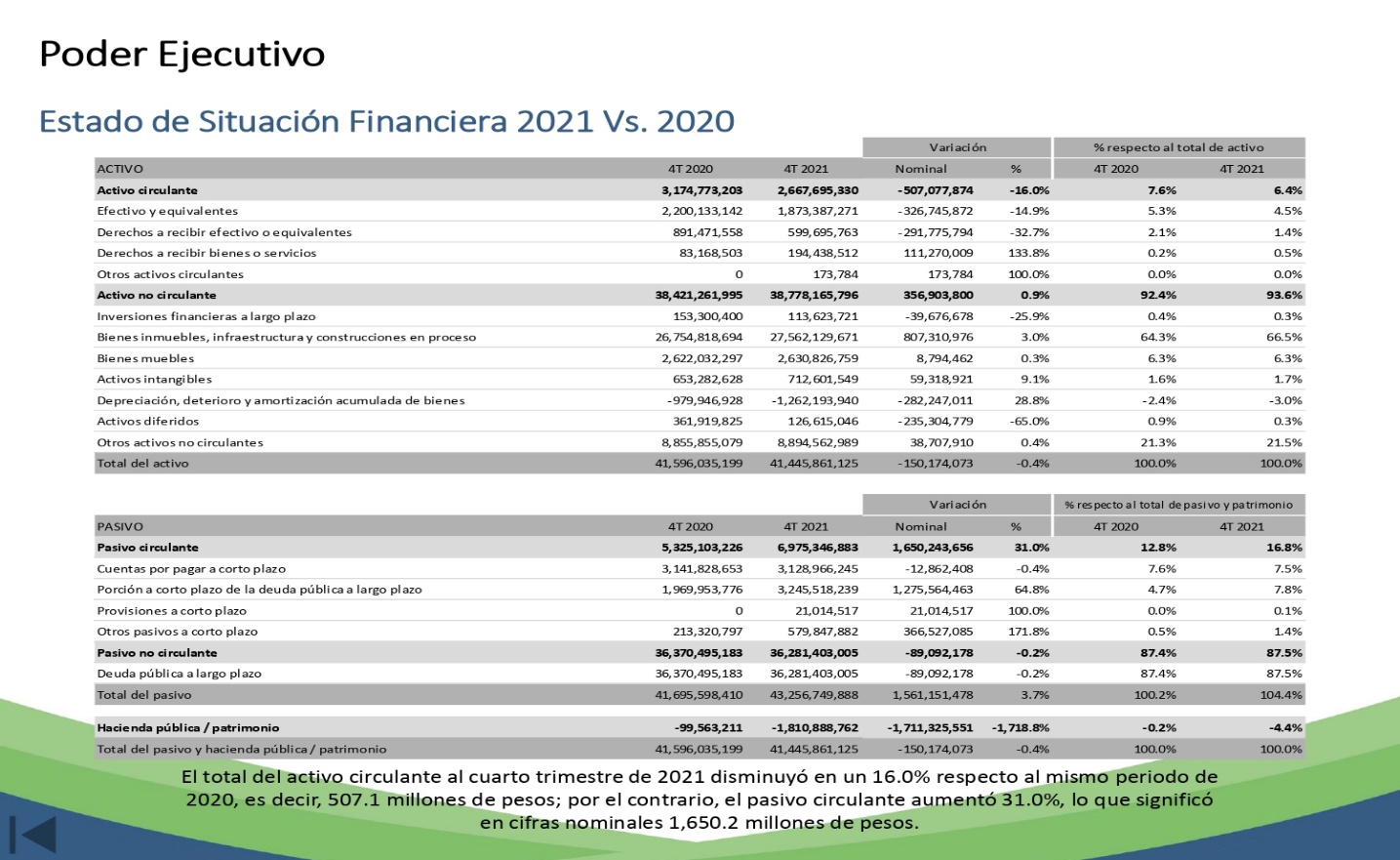 La deuda a proveedores del Estado se incrementó en un 31.0%; lo que significa que el Estado, además de todos sus problemas de manejo de la megadeuda, tampoco le está pagando de forma eficiente y puntual a los proveedores, sin dejar de mencionar que la opacidad en dicho tema sigue siendo absoluta, además de violatoria de la legislación en materia de transparencia y de los principios que rigen a la rendición de cuentas en la administración pública.Por las razones expuestas, presentamos a esta soberanía la siguiente: Proposición con Puntos de AcuerdoQue, por las características del caso, solicitamos que sea resuelta en la vía de urgente y obvia resolución.ÚNICO. -  Este H. Pleno solicita la inmediata comparecencia del Secretario de Finanzas del Estado, para que, ante la Comisión de Finanzas de esta Soberanía, explique a detalle y, en su caso, responda las preguntas de los legisladores que deseen estar presentes, sobre el incremento de la deuda a proveedores, de acuerdo con la información publicada por la Auditoría Superior del Estado. Fundamos esta petición en los artículos 21, Fracción VI, 179, 180 y 182 de La Ley Orgánica del Congreso del Estado de Coahuila de Zaragoza. ATENTAMENTE“Por una patria ordenada y generosa y una vida mejory más digna para todos”.Grupo Parlamentario “Carlos Alberto Páez Falcón”del Partido Acción Nacional.Saltillo, Coahuila de Zaragoza, 29 de marzo de 2022DIP. LUZ NATALIA VIRGIL ORONA       ____________________			 __________________         DIP. MAYRA LUCILA 			          DIP. RODOLFO GERARDO          VALDÉS GONZÁLEZ			              WALSS AURIOLES     H. PLENO DEL CONGRESO DEL ESTADOP R E S E N T E.-La suscrita Diputada Yolanda Elizondo Maltos, de la Fracción Parlamentaria “Evaristo Pérez Arreola”, del Partido Unidad Democrática de Coahuila, con fundamento en lo dispuesto por los artículos 21 fracción VI, 179, 180, 181, 182 y demás relativos de la Ley Orgánica del Congreso del Estado Independiente, Libre y Soberano de Coahuila de Zaragoza, me permito someter a la consideración de este H. Pleno, la presente Proposición con Punto de Acuerdo por el que se exhorta a los Titulares de la Secretarías de Gobierno, de Medio Ambiente y de Salud del Gobierno del Estado, así como al Ayuntamiento del Municipio de Sabinas, en el ámbito de sus respectivas competencias, para que implementen acciones y medidas urgentes contra la crisis sanitaria que padecen los ciudadanos de Cloete y Agujita, quienes padecen los ilegales e irregulares relleno sanitario o basurero y diversos tajos de carbón, que tienen décadas contaminando el medio ambiente y mermando su salud, solicitando sea considerada de urgente y obvia resolución con base en la siguiente:EXPOSICIÓN DE MOTIVOSEl artículo 4° de nuestra Constitución Política de los Estados Unidos Mexicanos dispone que toda persona tiene derecho a un medio ambiente sano para su desarrollo y bienestar, por lo que el Estado garantizará el respeto a este derecho indicando que todo daño y deterioro ambiental generará responsabilidad para quien lo provoque. Asimismo, la Ley General para la Prevención y Gestión Integral de los Residuos tiene por objeto garantizar el derecho de toda persona al medio ambiente sano y propiciar el desarrollo sustentable a través de la prevención de la generación, la valorización y la gestión integral de los residuos peligrosos, de los residuos sólidos urbanos y de manejo especial; prevenir la contaminación de sitios con estos residuos y llevar a cabo su remediación.Este ordenamiento faculta a los gobiernos de las entidades federativas para expedir leyes y ordenamientos en materia de protección al ambiente, de preservación y restauración del equilibrio ecológico y autoriza a estos gobiernos locales y a los ayuntamientos la gestión de limpia, recolección, traslado, tratamiento y disposición final de residuos de su competencia. Sin embargo, de nada ha servido las disposiciones federales, estatales y municipales para proteger el equilibrio ecológico, el medio ambiente y la salud de los coahuilenses si las autoridades a quienes les compete y les corresponde garantizar y asegurar que los ciudadanos gocen de estos derechos, no hacen absolutamente nada.En efecto, en Cloete cuentan con un relleno sanitario a cielo abierto operando de forma irregular e ilegal, esto, no lo dice la prensa, ni los ciudadanos quienes tienen que sufrir las consecuencias de la contaminación que este basurero arroja diariamente durante décadas, mermando su salud, esto, lo señala la misma Contralora Municipal de Sabinas, C.P. Rosalba Fuentes Pérez, mediante oficio número CM/026/2022 del 11 de marzo del presente año, y cuya copia anexo al presente Punto de Acuerdo, el cual hace del conocimiento a diversos Regidores del Ayuntamiento de Sabinas, que el sitio en donde se encuentra ubicado el relleno sanitario es una parte de propiedad municipal y la otra es propiedad privada y en ambos casos no cuenta con los contratos correspondientes y con los que debe operar.No obstante que la operación del relleno sanitario, además de irregular, es ilegal, incumpliendo todas las leyes y normas que rigen la materia, este basurero tiene décadas enfermando a los ciudadanos de Cloete y su contaminación llega hasta la comunidad de Agujita, por lo que las autoridades estatales deben actuar ya, conforme a sus facultades y obligaciones.Este basurero municipal en donde no hay control de los desechos, además ser un foco de infección altamente contaminante y que se encuentra ubicado en la mancha urbana entre Cloete y Agujita, provoca entre los pobladores, enfermedades respiratorias, alergias y enfermedades en la piel, por los constantes incendios que se generan por el efecto lupa, la contaminación que se filtra a los acuíferos y el constante y permanente mal olor de este ilegal relleno sanitario.Por otra parte, existen por lo menos tres tajos de carbón mineral activos que operan también de forma irregular, los cuales arrojan polvo derivado de este mineral y gases tóxicos que afecta la salud de los habitantes; asimismo, en estos tajos se acumula agua que es bombeada hacia los arroyos cercanos provocando su estancamiento y con ello, mosquitos que transmiten el dengue. No se omite señalar que el ruido constante, las detonaciones de explosivos y golpeteos del suelo hace imposible la vida de los ciudadanos.Desde 1993, los habitantes de Cloete y Agujita han denunciado estos hechos y solicitado la ayuda de diversas autoridades estatales, sin respuesta favorable para detener la operación del relleno sanitario y los tajos de carbón, que hoy, pueden ser considerados como Agentes Perturbadores según el artículo 5, fracción II de la Ley de Protección Civil para el Estado de Coahuila de Zaragoza, que denomina esta figura como un acontecimiento o fenómeno de origen natural o antropogénico –de origen humano o derivado de la actividad humana- que pueden impactar a un sistema afectable en un estado de daños que pueden llegar al grado de desastre.Es por esto, que se exhorta a la Secretarías de Gobierno y de Medio Ambiente y de Salud del Gobierno del Estado, así como al Gobierno Municipal de Sabinas, para que en el ámbito de sus respectivas competencias, implementen las acciones y medidas urgentes contra esta crisis sanitaria que padecen los habitantes de Cloete y Agujita desde hace varias décadas, así como su apoyo para que estas localidades cuenten con un relleno sanitario que opere dentro de las normas vigentes, y para que estos ciudadanos por fin puedan gozar de su constitucional derecho de contar con un ambiente limpio y sano, para un digno desarrollo.Por lo expuesto, se presenta ante este H. Pleno, el siguiente:PUNTO DE ACUERDOÚNICO. Se exhorta a los Titulares de la Secretarías de Gobierno, de Medio Ambiente y de Salud del Gobierno del Estado, así como al Ayuntamiento del Municipio de Sabinas, en el ámbito de sus respectivas competencias, para que implementen acciones y medidas urgentes contra la crisis sanitaria que padecen los ciudadanos de Cloete y Agujita, quienes padecen los ilegales e irregulares relleno sanitario o basurero y diversos tajos de carbón, que tienen décadas contaminando el medio ambiente y mermando su salud.A T E N T A M E N T ESaltillo, Coahuila de Zaragoza, a 29 de marzo de 2022.DIP. YOLANDA ELIZONDO MALTOSFRACCIÓN PARLAMENTARIA “EVARISTO PÉREZ ARREOLA” DEL PARTIDO UNIDAD DEMOCRÁTICA DE COAHUILAPROPOSICIÓN CON PUNTO DE ACUERDO QUE PRESENTA EL DIPUTADO ÁLVARO MOREIRA VALDÉS, CONJUNTAMENTE CON LAS DIPUTADAS Y LOS DIPUTADOS DEL GRUPO PARLAMENTARIO "MIGUEL RAMOS ARIZPE", DEL PARTIDO REVOLUCIONARIO INSTITUCIONAL, CON EL OBJETO DE EXHORTAR RESPETUOSAMENTE AL DIRECTOR GENERAL DEL INSTITUTO DEL FONDO NACIONAL DE LA VIVIENDA PARA LOS TRABAJADORES (INFONAVIT), A FIN DE QUE FORTALEZCA LAS CAMPAÑAS DE INFORMACIÓN A SUS DERECHOHABIENTES PARA PREVENIR FRAUDES. ASIMISMO, PARA QUE IMPULSE LA INSTALACIÓN DE LA RED DE VIGILANCIA PARA IDENTIFICAR EL USO INDEBIDO DE SU MARCA EN COAHUILA.H. PLENO DEL CONGRESO DEL ESTADO DE COAHUILA DE ZARAGOZA.P R E S E N T E.-El suscrito Diputado Álvaro Moreira Valdés, conjuntamente con las Diputadas y Diputados integrantes del Grupo Parlamentario “Miguel Ramos Arizpe”, del Partido Revolucionario Institucional, con fundamento en lo dispuesto por los artículos 21 fracción VI, 179, 180, 181, 182 y demás relativos de la Ley Orgánica del Congreso del Estado Independiente, Libre y Soberano de Coahuila de Zaragoza, así como los artículos 16 fracción IV, 47 fracción IV, V y VI del Reglamento Interior de Practicas Parlamentarias del Congreso del Estado Libre e Independiente de Coahuila de Zaragoza, nos permitimos presentar a esta Soberanía la presente Proposición con Punto de Acuerdo, solicitando sea considerada de urgente y obvia resolución en base a las siguientes:CONSIDERACIONESPróximamente, se cumplirán 50 años de la creación de una de las instituciones más nobles, fuertes y emblemáticas del sistema jurídico mexicano: el Instituto del Fondo Nacional de la Vivienda para los Trabajadores (Infonavit).El 21 de abril de 1972 se promulga la Ley del Infonavit, con la que se da cumplimiento al derecho a la vivienda establecido en la Constitución Política de los Estados Unidos Mexicanos. La forma consistió en reunir, en un fondo nacional, las aportaciones patronales del 5% del salario de cada uno de los trabajadores que tuvieran contratados para darles la oportunidad de obtener un crédito de vivienda o el derecho a que sus ahorros les sean devueltos.Este organismo de servicio social destinado a la adquisición, construcción, reparación o mejoras de casas habitación para el sector trabajador del país, quedó formalmente constituido el 1º de mayo de ese año, generando desde el principio importantes beneficios. Tan solo durante esa administración, otorgó 88 mil créditos y construyó igual número de viviendas.Con un crecimiento acelerado, en poco tiempo este instituto triplicó el número de créditos otorgados y pudo consolidarse en toda la República Mexicana. Hoy en día, el Infonavit se mantiene como el principal generador de créditos hipotecarios a nivel nacional, atendiendo al mayor número de derechohabientes. De acuerdo con el último informe presentado, correspondiente al 2020, se entregaron más de 475 acciones de crédito, con una derrama total de 154 mil 803 millones de pesos. Debido a la amplitud de servicios y soluciones financieras que brinda el organismo, en los últimos años han proliferado los falsos gestores, denominados también “coyotes”, que ofrecen apoyo a los trabajadores fuera de los centros de laborales para realizar trámites ante el Infonavit, cobrando una comisión a cambio de hasta 6,500 pesos, cuando en realidad son gratuitos.Estos casos que afectan la reputación del Instituto y, por supuesto, el bolsillo de las y los trabajadores, puede además traer consecuencias graves pues, al proporcionar sus datos personas a esos falsos gestores, pueden usar esa información para robar la identidad del derechohabiente.En efecto, el Infonavit tres tipos de fraudes:El robo de identidad para adquisición de vivienda, que comenzó a surgir en el año 2010 y se habían registrado 237 casos, que representaban 243 millones 390 mil 718.13 pesos en afectación. La adquisición de créditos Mejoravit para remodelación de vivienda, que empezó a verse desde el 2012. Por número de casos, es el que más ha afectado a los derechohabientes: 1,823 fraudes, con una bolsa en pérdidas por 87 millones 281 mil 175.94 pesos. El retiro del ahorro de la subcuenta de vivienda del derechohabiente (conocido como Línea IV), delito que comenzó desde el 2018, y que sumó 28 créditos con suplantación de identidad, con 10 millones 67 mil 930.43 pesos en afectación. 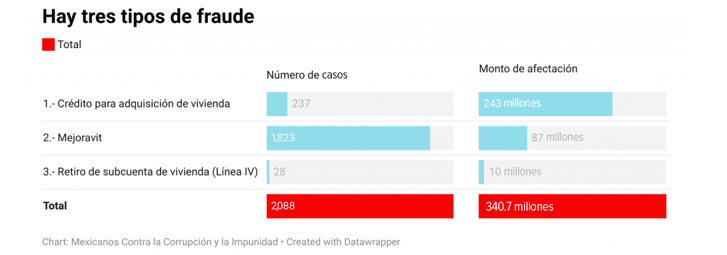 De acuerdo con un informe del colectivo “Mexicanos contra la Corrupción”, de julio de 2010 a 2021, estos delitos han cobrado una mayor dimensión, siendo ya 2 mil 88 personas las que se han visto objeto de usurpación de identidad y, a su nombre, sacaron créditos o retiraron su ahorro para vivienda, por un monto que superó los 340.7 millones de pesos. De dicho monto generado en daños, solo se han podido recuperar el 3% (equivalente a 11 millones 578 mil 134.13 pesos).A pesar de los esfuerzos del instituto por prevenir las pérdidas y fraudes, estos actos ilícitos continuan. Tan sólo en el primer semestre de 2021, recibió 994 denuncias por posible fraude, de las cuales 223 fueron por usurpación de identidad. De estos, 40 casos fueron para la compra de vivienda por un monto global en daños de 59 millones 425 mil 426 pesos, que sucedieron en diversos estados del país como lo son Colima, Chiapas, Chihuahua, Jalisco, Michoacán, Nayarit, Sonora, Tabasco, Valle de México, Veracruz, Zacatecas, además de Coahuila.Aunado a todo ello, también se ha reconocido el uso indebido de la marca Infonavit por parte de empresas para engañar a los trabajadores, incluidos los sitios en internet. Y es que hay que recordar que, desde septiembre de 2021, obtuvo el registro como “marca famosa”, lo que implica el resguardo y uso exclusivo de su imagen y logotipos, con lo que se prohíbe su uso por parte de terceros.Con este objeto, se anunció la instalación de una Red de vigilancia que se encargará de identificar los usos indebidos de esta marca, los cuales serían denunciados ante la Contraloría del organismo, el Instituto Mexicano de Propiedad Intelectual (IMPI) y la Fiscalía General de la República.Estos intermediarios y falsos gestores están en todos lados, por lo que hay que estar alertas. Apenas en el mes de febrero se tuvo conocimiento de algunos casos de derechohabientes de Coahuila, a quienes les ofrecían retirar los recursos de sus Subcuentas de Vivienda en oficinas de Nuevo León, lo que era un engaño y un intento de fraude.Ante esta situación, el Infonavit ha buscado aplicar mayores controles, como es el caso de una plataforma biométrica que aún no está en funciones. Asimismo, ha desarrollado una serie de protocolos internos para la atención de esos casos, tal es el caso del tiraje de un cómic con el que se busca sensibilizar a los derechohabientes y que se distribuirán en los 90 centros de servicio que tienen. De igual forma, en el portal oficial del Infonavit se cuenta con un directorio de promotores de venta y asesores de cobranza; sin embargo, en una búsqueda de información realizada, se pudo constatar la dificultad y hasta imposibilidad de acceder a esta información. Desde esta tribuna, reconocemos las acciones generadas para proteger los intereses del instituto y sus derechohabientes. Estamos convencidos en que la difusión de información y una mejor comunicación, constituye la mejor herramienta para prevenir las pérdidas y los fraudes. La fortaleza de un país se refleja en sus instituciones y el Infonavit es muestra de ello, pues tiene medio siglo garantizando los derechos del sector de los trabajadores, luchando por el bienestar de sus hogares.Es por ello que, con el objetivo de proteger sus ahorros, es que nos permitimos extender un atento y respetuoso exhorto al Instituto del Fondo Nacional de la Vivienda para los Trabajadores, a fin de que refuerce las campañas de comunicación social dirigidas a prevenir fraudes, haciendo efectiva, a la par, la Red de vigilancia establecida para identificar los usos indebidos de la marca Infonavit en Coahuila.Por todo lo anterior, las diputadas y los diputados del Partido Revolucionario Institucional nos permitimos presentar ante esta Soberanía, solicitando sea tramitado como de urgente y obvia resolución el siguiente:PUNTO DE ACUERDOÚNICO.- Se exhorta respetuosamente al director general del Instituto del Fondo Nacional de la Vivienda para los Trabajadores (Infonavit), a fin de que fortalezca las campañas de información a sus derechohabientes para prevenir fraudes. Asimismo, para que impulse la instalación de la Red de Vigilancia para identificar el uso indebido de su marca en Coahuila.A T E N T A M E N T ESaltillo, Coahuila de Zaragoza, a 29 de marzo de 2022DIP.  ÁLVARO MOREIRA VALDÉSDEL GRUPO PARLAMENTARIO “MIGUEL RAMOS ARIZPE”, DEL PARTIDO REVOLUCIONARIO INSTITUCIONALCONJUNTAMENTE CON LAS DEMAS DIPUTADAS Y LOS DIPUTADOS INTEGRANTES DEL GRUPO PARLAMENTARIO “MIGUEL RAMOS ARIZPE”,DEL PARTIDO REVOLUCIONARIO INSTITUCIONAL.H. PLENO DEL CONGRESO DEL ESTADODE COAHUILA DE ZARAGOZAPRESENTE. –Proposición con punto de acuerdo que presenta la Dip. Mayra Lucila Valdés González, del Grupo Parlamentario del Partido Acción Nacional “Carlos Alberto Páez Falcón”, mediante el cual propone a esta asamblea legislativa, enviar un exhorto al Presidente de la República, al Lic. Andrés Manuel López Obrador, para que de manera inmediata informe a todos los mexicanos de la verdadera realidad sobre el Nuevo Aeropuerto Internacional Felipe Ángeles, en especial lo referente a la simulación de que el AIFA está terminado, cuando la realidad es otra, y demuestra que al día de hoy es inoperante dicho aeropuerto. Mayra Lucila Valdés González, en mi carácter de diputada del Grupo Parlamentario del Partido Acción Nacional “Carlos Alberto Páez Falcón”, con fundamento en lo que al respecto disponen los artículos 179, 180, 181, 182 y relativos de la Ley Orgánica del Congreso del Estado de Coahuila, me permito presentar a la consideración de este Pleno la siguiente proposición con Punto de Acuerdo, a la que solicito se le dé trámite de urgente y obvia resolución, al tenor de la siguiente:EXPOSICIÓN DE MOTIVOSLa semana pasada, inició operaciones en México el Aeropuerto Internacional Felipe Ángeles (AIFA), una de las principales obras de infraestructura impulsadas por el presidente Andrés Manuel López Obrador.Ubicado a unos 45 km al norte de la Ciudad de México, en el contiguo Estado de México, el AIFA tiene la intención, según el Gobierno de México, de reducir la saturación del Aeropuerto Internacional de la Ciudad de México Benito Juárez. Sin embargo, expertos aseguran que será difícil que se cumpla este objetivo, como explicó a CNN en Español Fernando Gómez Suárez, analista especializado en el sector aéreo.El Aeropuerto Internacional Felipe Ángeles (AIFA) inició operaciones este 21 de marzo, donde el propio presidente Andrés Manuel López Obrador aseguró que las obras están concluidas al 100% y añadió que la terminal cuenta con la tecnología más avanzada, sin embargo, el periodista Carlos Loret de Mola expuso en su columna del pasado martes algunos detalles que a su consideración dejan en evidencia que esta obra está incompleta y su inauguración es una radiografía del gobierno de Morena.El periodista destacó que dos días antes de la inauguración se revelaron documentos en los que el propio Ejército pidió al gobierno federal posponer la fecha debido a que la pista central y la aduana no estaban listas, considerando que las instalaciones migratorias son un requisito para que un aeropuerto pueda recibir vuelos internacionales. Añadió que en los techos aún eran visibles cables y tuberías.Carlos Loret destacó que el vuelo inaugural con destino a la ciudad de Villahermosa, Tabasco, despegó con retraso y que los primeros aviones que arribaron a esta terminal lo hicieron llenos de obradoristas, lo que calificó como el primer “aero-acarreo en la historia del país”.En la columna publicada en El Universal, Loret de Mola dijo que los baños del AIFA presentaron problemas de agua y cuestionó a dónde se dirigían las aguas residuales porque las redes sanitarias y la planta de tratamiento están previstas para concluirse en su totalidad hasta julio. También rescató las fotografías que circularon en redes sociales en las que se demostraba que los locales de comida no estuvieron listos para ofrecer alimentos, situación por la que algunos puestos ambulantes fueron el foco de atención de los asistentes en busca de algún bocadillo para mitigar al hambre.Loret de Mola, identificado como un crítico del gobierno obradorista, cuestionó la premura en su inauguración y expuso más detalles como el hecho de que faltaban paredes y los contactos eléctricos tenían fallas. Resaltó las pocas opciones de transporte para llegar y salir del aeropuerto y que las instalaciones del hotel estarán listas hasta julio.Hoy el AIFA se queda como otra de las muchas simulaciones de éxito del gobierno de López obrador, pues aparte de que no está terminado, se ha visto en escándalos de corrupción.Entre los contratos adjudicados por el Gobierno de México para la construcción del Aeropuerto Internacional Felipe Ángeles (AIFA), se encontraron empresas fantasmas, direcciones falsas, empresas con otros giros comerciales no dedicados a la construcción e incluso pequeños negocios beneficiados con contratos por 78 millones de pesos; reveló Latinus a través de un reportaje.El trabajo periodístico detalla la revisión de 966 contratos que la Secretaría de la Defensa Nacional ha entregado entre 2019 y 2021, en los cuales se encontró que en la obra insignia del presidente Andrés Manuel López Obrador participan empresas fantasmas y sociedades investigadas por el desvío de recursos.Las verdaderas causas siguen sin atenderse a tres años de este gobierno. La corrupción, la violencia, los feminicidios entre tantas cosas más. Instituciones que ayudaron a legitimar al actual gobierno, hoy agonizan porque este mismo gobierno las mira como una amenaza. Las obras que tenían una base como el Nuevo Aeropuerto de la Ciudad de México (Texcoco) hoy resultan las ruinas que decoran las orillas de lo que colinda con la CDMX para abrir otro proyecto, con las mismas funciones, pero en nombre de la austeridad y de la mano de los militares.Esta causa como bandera de la palabra austeridad la hemos escuchado desde que inició este gobierno con una clara aplicación que ha sido el recorte a todas y cada una de las instituciones que hacen funcionar este país con excepción de la militarización, que hoy es quien tiene la batuta en todos y cada uno de los proyectos prioritarios de la presidencia.Las principales razones por las que uno pensaría que los proyectos de esta administración deban tener como prioridad la optimización de recursos tendría como principal respuesta poder dar accesibilidad a estos servicios a la gente que menos recursos tiene. La realidad es otra. Porque para nada han sido austeros. Las inversiones de estos proyectos tienen precios estratosféricos. Estos falsos discursos de austeridad se sostienen con las infraestructuras de bajo costo, así como cuando vimos a López Obrador usar el Jetta Blanco que no volvió a usar nunca más. Como cuando dijo que no viviría en los Pinos y se fue al Palacio. Así como cuando vimos el Palacio Nacional sin murallas para verlo nuevamente abarrotado este 8M.La simulación de la 4T en estos proyectos sigue vigente y sobre todo, sigue sin estar al pendiente de las personas y las causas que de verdad lo necesitan. La inaccesibilidad del nuevo aeropuerto es otro ejemplo.Por lo antes expuesto y con fundamento en los preceptos invocados de la Ley Orgánica del Congreso del Estado de Coahuila, se propone la aprobación, por la vía de urgente y obvia resolución, del siguiente: PUNTO DE ACUERDOÚNICO. - Envíese un exhorto al Presidente de la República, al Lic. Andrés Manuel López Obrador, para que de manera inmediata informe a todos los mexicanos de la verdadera realidad sobre el Nuevo Aeropuerto Internacional Felipe Ángeles, en especial lo referente a la simulación de que el AIFA está terminado, cuando la realidad es otra, y demuestra que al día de hoy es inoperante dicho aeropuerto. Saltillo, Coahuila de Zaragoza, a 29 de marzo de 2022.Es Cuanto.ATENTAMENTE,“POR UNA PATRIA ORDENADA Y GENEROSA Y UNA VIDA MEJOR Y MÁS DIGNA PARA TODOS”PROPOSICIÓN CON PUNTO DE ACUERDO QUE PRESENTA EL DIPUTADO RAÚL ONOFRE CONTRERAS, CONJUNTAMENTE CON LAS DIPUTADAS Y LOS DIPUTADOS DEL GRUPO PARLAMENTARIO "MIGUEL RAMOS ARIZPE", DEL PARTIDO REVOLUCIONARIO INSTITUCIONAL, CON EL OBJETO DE EXHORTAR RESPETUOSAMENTE A LA COMISIÓN NACIONAL DEL AGUA (CONAGUA), ASÍ COMO A LOS 38 AYUNTAMIENTOS DEL ESTADO DE COAHUILA DE ZARAGOZA PARA QUE, EN EL ÁMBITO DE SUS COMPETENCIAS, IMPLEMENTEN CAMPAÑAS DE CONCIENTIZACIÓN PARA EL AHORRO, CUIDADO Y USO RACIONAL DEL AGUA.H. PLENO DEL CONGRESO DEL ESTADODE COAHUILA DE ZARAGOZA.P R E S E N T E.-El suscrito, conjuntamente con las Diputadas y los Diputados integrantes del Grupo Parlamentario “Miguel Ramos Arizpe”, del Partido Revolucionario Institucional, con fundamento en lo dispuesto por los artículos 21 fracción VI, 179, 180, 181, 182 y demás relativos de la Ley Orgánica del Congreso del Estado Independiente, Libre y Soberano de Coahuila de Zaragoza, así como los artículos 16 fracción IV, 45 fracción IV, V y VI del Reglamento Interior y de Prácticas Parlamentarias del Congreso del Estado Independiente, Libre y Soberano de Coahuila de Zaragoza nos permitimos presentar a esta Soberanía, la presente Proposición con Punto de Acuerdo, solicitando sea considerada de urgente y obvia resolución, en base a las siguientes:CONSIDERACIONESEl 40% de la población mundial está siendo afectada por la escasez de agua y se prevé que este porcentaje aumente.Según los datos de la Organización de las Naciones Unidas (ONU), en el mundo una de cada tres personas no tiene acceso al agua potable y dos de cada cinco personas no disponen de una instalación básica destinada a lavarse las manos.Nuestra Constitución menciona en su artículo cuarto que “Toda persona tiene derecho al acceso, disposición y saneamiento de agua para consumo personal y doméstico en forma suficiente, salubre, aceptable y asequible. El Estado garantizará este derecho y la ley definirá las bases, apoyos y modalidades para el acceso y uso equitativo y sustentable de los recursos hídricos, estableciendo la participación de la Federación, las entidades federativas y los municipios, así como la participación de la ciudadanía para la consecución de dichos fines.”También nos menciona que las aguas de los mares, lagunas, lagos, ríos y acuíferos son propiedad de la nación y que los municipios tendrán a su cargo las funciones y servicios públicos de agua potable, drenaje, alcantarillado, tratamiento y disposición de sus aguas residuales.El suministro de este recurso en nuestro país depende de la disponibilidad del líquido que se genere en cada una de las 1,471 cuencas hidrográficas contenidas en las 37 regiones hidrológicas del país.La escasa disponibilidad en zonas de alta demanda ha generado la sobre explotación de las cuencas y acuíferos para extracción de agua subterránea. Aunado a esto, la falta de lluvias de los últimos años han agravado la situación de sequía extrema. En respuesta a esto, la Comisión Nacional del Agua (Conagua) publicó un acuerdo de emergencia por sequía severa, extrema o excepcional en cuencas para el año 2021, a fin de garantizar el abasto a la población.La sequía afecta gravemente los ecosistemas, generando la degradación del paisaje y la calidad del agua, erosión y perdida de suelos. El norte del país presenta un mayor riesgo, afectando gravemente al sector agropecuario al que se destina el 76.7% de este vital líquido a nivel nacional, en tanto el 14.2% es destinado al consumo humano.La ubicación de nuestra entidad nos coloca como el tercer estado con menos precipitación de lluvia en el territorio nacional. En efecto, recientemente el Monitor de Sequía del Servicio Meteorológico Nacional ha informado que durante el mes de marzo, de los 38 municipios, 13 reportan condiciones extremas y excepcionales de sequía, mientras que los niveles moderados y anormales se extendieron por todo el estado.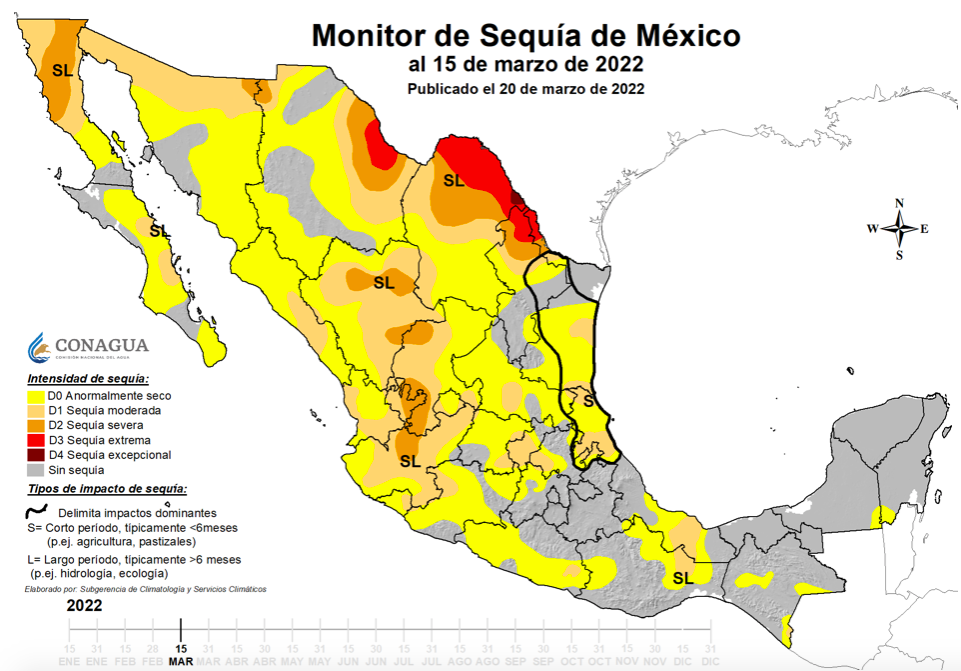 Según los resultados de la encuesta nacional del INEGI 2020, el 92.5% de las viviendas del estado cuentan con disponibilidad de agua entubada dentro del hogar, el 89.1% cuenta con drenaje conectado a la red pública y el 70.5% disponen de equipamiento para almacenarla.Esta aparente disponibilidad trae consigo, en ocasiones, un problema relacionado el uso irracional y desmedido por parte de los usuarios. Por ejemplo, en municipios como Torreón, en el año 2021, el consumo aproximado por habitante fue de 321 litros al día, lo que representa un 58% más de lo permitido por el Manual de Agua Potable, Alcantarillado y Saneamiento de la Conagua, el cual indica que el consumo estimado por habitante en zonas con clima seco o muy seco es de 190 litros por habitante al día. 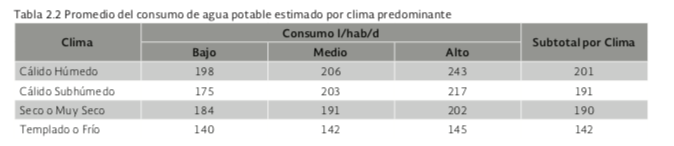 Lo anterior sigue siendo casi el doble de lo recomendado por la Organización Mundial de la Salud (OMS) que estima una cantidad aproximada a 100 litros al día por habitante para cubrir las necesidades básicas de higiene y alimentos. El agua debe ser considerada como el elemento prioritario de la política ambiental, pero también de las políticas sociales y económicas, ya que de ella depende el desarrollo del país.Consciente de ello, la Organización de las Naciones Unidas (ONU) ha hecho constantes llamados a la inminente necesidad de frenar el desperdicio de este recurso a fin de cumplir con uno de los Objetivos del Desarrollo Sostenible, consistente en garantizar la disponibilidad de agua y su gestión sostenible y saneamiento para todos, lo cual incluye una meta de reducir a la mitad la proporción de agua dilapidada y aumentar su porcentaje.Centrados en minimizar el desperdicio, la ONU propone reducir y reutilizar hasta un 80% del agua que malgastamos en nuestras casas, ciudades, industrias y agricultura, y que fluye de vuelta a la naturaleza, contaminando el medio ambiente y perdiendo nutrientes valiosos.En ese tenor, se han desarrollado diversas campañas de comunicación, buscando crear conciencia en las personas sobre la importancia de cuidar este recurso y protegerlo, muchas de ellas lideradas por la Conagua. Es así que aún se recuerdan estrategias como “Amanda, ciérrale” (1984) y “Gota a gota el agua se agota”, debido a la amplia difusión que tuvieron en cadenas de radio y televisión en todo el país.Por su parte, el gobierno del estado de Coahuila de Zaragoza realiza, a través de la Secretaría de Medio Ambiente, diversas actividades en conmemoración al Día Mundial del Agua (22 de marzo), como lo es la campaña “50 días por el agua”, en la que participaron diferentes instituciones y grupos organizados.El marco constitucional concede facultades prioritarias en esta materia a los municipios. De ahí la importancia de que estos también se involucren activa y permanentemente con acciones dirigidas a la conservación, difusión y cultura ambiental encaminadas al cuidado y uso responsable del agua.De igual forma, el organismo nacional rector en la materia, tiene la alta responsabilidad de fortalecer la cultura del agua en la población, a través de programas y campañas que expandan su nivel de impacto e incidan decididamente en la modificación de hábitos de consumo.Este 2022 se pronostica como uno de los más calurosos de los últimos tiempos a nivel mundial, con un aumento de la temperatura global promedio de 1.09 grados centígrados en comparación con los niveles observados en años pasados. Para México, según el Servicio Meteorológico Nacional, se anticipa que el fenómeno de La Niña afecte las temperaturas y precipitaciones en los próximos meses, esperando temperaturas arriba de lo normal y precipitaciones por debajo de lo normal. Es una tarea de todos ser conscientes de la problemática que representa la falta de precipitaciones, el calentamiento global y el consumo desmesurado del agua. En atención a esto, es prioritario que la Comisión Nacional del Agua y los ayuntamientos realicen, en las medidas de sus posibilidades, campañas de concientización sobre el uso racional y cuidado de este vital líquido, más aún ante las condiciones de sequía que se advierten estén presentes durante el 2022.Por lo anteriormente expuesto y fundado, se presenta ante este H. Pleno del Congreso, el siguiente:PUNTO DE ACUERDOÚNICO.- Se exhorta respetuosamente a la Comisión Nacional del Agua, así como a los 38 ayuntamientos del estado de Coahuila de Zaragoza, para que implementen campañas de concientización para el ahorro, cuidado y uso racional del agua, incrementando las recomendaciones a la ciudadanía  durante la temporada calurosa comprendida entre los meses de mayo a septiembre.A T E N T A M E N T ESaltillo, Coahuila de Zaragoza; 29 de marzo de 2022DIP.  RAÚL ONOFRE CONTRERASDEL GRUPO PARLAMENTARIO “MIGUEL RAMOS ARIZPE”, DEL PARTIDO REVOLUCIONARIO INSTITUCIONALCONJUNTAMENTE CON LAS DEMAS DIPUTADAS Y LOS DIPUTADOS INTEGRANTES DELGRUPO PARLAMENTARIO “MIGUEL RAMOS ARIZPE”,DEL PARTIDO REVOLUCIONARIO INSTITUCIONAL.H.   PLENO DEL CONGRESO DEL ESTADO DE COAHUILA DE ZARAGOZA.PRESENTE. – Proposición con Punto de Acuerdo que presenta la Diputada Luz Natalia Virgil Orona, conjuntamente con los diputados integrantes del Grupo Parlamentario “Carlos Alberto Páez Falcón”, del Partido Acción Nacional, con objeto de que la Comisión de Auditoría Gubernamental y Cuenta Pública de Esta Soberanía, considere solicitar a la Universidad Autónoma de Coahuila que rinda un informe detallado a este Congreso acerca del personal que ostenta o desempeña doble plaza, de acuerdo con lo que informó el Rector a medios de comunicación; lo anterior con base en la siguiente: Exposición de MotivosLas incompatibilidades en el servicio público son diversas, algunas están debidamente reguladas en la ley, otras en criterios jurisprudenciales y, en última instancia, el sentido común nos permite distinguir cuándo existe una incompatibilidad en el ejercicio del servicio público.Nuestros grupos parlamentarios desde la legislatura LIX han insistido en un proyecto de ley para regular de modo amplio las incompatibilidades en el servicio público.Variadas son las incompatibilidades a que hacemos referencia, por citar algunas:Las electorales o de tipo electoral, aplicables a cargos de elección popular.Las de tipo funcional y orgánico, cuando dos cargos, trabajos o actividades no son compatibles en razón de la naturaleza de cada una.Las de tipo ético, que imponen al servidor el deber de no ejercer determinada actividad durante un tiempo específico, luego de concluir su encomienda, en razón de que puede auto beneficiarse indebidamente de los asuntos, experiencias, relaciones, o negocios que conoció y manejó en su momento. Como el caso de los juzgadores de los distintos poderes judiciales.Sin embargo, en los años recientes se han evidenciado otro tipo de incompatibilidades que antes permanecían invisibilizadas, fomentando el abuso al erario y la corrupción. Entre otras:Incompatibilidades de horario; cuando un servidor público tiene permitido por la ley ejercer dos funciones distintas, pero, de acuerdo a los horarios en que debe laborar en ambas, esto no es posible. Hay un impedimento físico-temporal absoluto e insalvable.Incompatibilidades por razón de la distancia. Volvemos al mismo caso anterior, pero esta vez, el problema es la ubicación física de los dos empleos o cargos, si la distancia física entre ambos es tal que no puede el funcionario cumplir en tiempo y forma con los horarios de cada uno, hace que exista una incompatibilidad imposible de resolver o subsanar; en este caso, de distancia y horario.Y la incompatibilidad por carga laboral, que es de las más nuevas reconocidas en el derecho internacional; se da cuando un servidor público puede, legalmente, y sin conflicto de horarios o distancia, desempeña dos o más cargos, pero su carga o volumen de trabajo es tal, que resulta imposible física y mentalmente que pueda desempeñar sus dos cargos (o tres) con calidad y eficiencia, en perjuicio del servicio público.Para el tema base de esta proposición nos vamos a referir al caso que recientemente fue dado a conocer en medios de comunicación por el rector de la UAdeC, Salvador Hernández Vélez, quien manifestó que en la máxima Casa de Estudios de Coahuila, exsitía una plantilla de 400 personas, entre profesores y administrativos, ejerciendo doble plaza a tiempo completo: “..aseguró que estos docentes han sido ya observados por la Auditoría Superior del Estado (ASE) y de la Federación."Es una irregularidad porque no hay forma de que cumplas con dos plazas al mismo tiempo, hoy lo que establece la nueva norma es que puedes tener dos plazas, una de tiempo completo y otra, a lo máximo, de 16, pero además, que no haya incompatibilidad de horario", comentó.El rector señaló que la institución cuenta con un presupuesto de 2,800 millones de pesos, de los cuales 94% se destina al pago de nómina. Conocidos son los graves problemas financieros que enfrenta la UAdeC desde hace años, mismos que se han recrudecido por el impacto de los recortes presupuestales federales y los pasivos pensionarios. En tal sentido, la UAdeC, no solo debe hacer todo lo necesario por optimizar y hacer más eficientes sus finanzas, sino que debe implementar acciones inmediatas que terminen con el dispendio de recursos en nómina y los actos de abuso y corrupción.Como lo señala el rector, no puede ser que una persona tenga plaza completa en dos instituciones diferentes, y pueda cumplir con ambas en razón del horario. Esto podría constituir esto una simulación jurídica y laboral en perjuicio del erario y, además, configurar una falta administrativa en los términos de la Ley General de Responsabilidades Administrativas, al estar consciente el servidor público de que, en efecto, no puede atender ambas plazas por el conflicto de horario. Esto sin menoscabo de que pudieran existir también, en algunos casos, incompatibilidad en razón de la distancia entre los dos trabajos o incompatibilidad por carga laboral.El tema de la doble plaza no es nuevo en la administración pública, y data de hace lustros, cuando incluso se sabía de personas ocupando hasta triple plaza, cuando tal cosa es materialmente imposible en razón del horario, las distancias y la carga laboral.Cierto es que, cuando se cumple con los extremos de la ley, una persona puede ocupar doble cargo en la administración pública, tener dos empleos, siempre que estos sean orgánica y funcionalmente compatibles entre sí, y no exista conflicto de horario o distancia; pero es algo que el servidor público, y, en su caso, sus superiores deben acreditar plenamente. En fecha 11 de marzo del presente, el rector de la UAdeC. Salvador Hernández Vélez señalo a medios de comunicación que las investigaciones por las dobles plazas continuaban sin abundar en detalles. Por las razones expuestas, presentamos a esta soberanía la siguiente: Proposición con Puntos de AcuerdoÚNICO. - Túrnese la presente a la Comisión de Auditoría Gubernamental y Cuenta Pública para efectos de su estudio y dictamen. Fundamos esta petición en los artículos 21, Fracción VI, 94, Fracción I, 179, 180 y 182 párrafo segundo de La Ley Orgánica del Congreso del Estado de Coahuila de Zaragoza. ATENTAMENTE“Por una patria ordenada y generosa y una vida mejor y más digna para todos”. Grupo Parlamentario “Carlos Alberto Páez Falcón” del Partido Acción Nacional. Saltillo, Coahuila de Zaragoza, 29 de marzo de 2022DIP. LUZ NATALIA VIRGIL ORONA       ____________________			 __________________         DIP. MAYRA LUCILA 			          DIP. RODOLFO GERARDO          VALDÉS GONZÁLEZ			              WALSS AURIOLES     PROPOSICIÓN CON PUNTO DE ACUERDO QUE PRESENTA LA DIPUTADA EDNA ILEANA DAVALOS ELIZONDO, LUZ ELENA GUADALUPE MORALES NÚÑEZ, MARÍA BÁRBARA CEPEDA BOEHRINGER, MARTHA LOERA ARÁMBULA, ÁLVARO MOREIRA VALDÉS, EN CONJUNTO CON LAS DIPUTADAS Y LOS DIPUTADOS INTEGRANTES DEL GRUPO PARLAMENTARIO “MIGUEL RAMOS ARIZPE” DEL PARTIDO REVOLUCIONARIO INSTITUCIONAL, CON EL OBJETO DE EXHORTAR A LOS MUNICIPIOS DE LA ENTIDAD QUE NO CUENTAN CON AGRUPAMIENTOS DE ATENCIÓN A CASOS DE VIOLENCIA DE GÉNERO, PARA QUE ESPECIALICEN A POR LO MENOS UNA MUJER INTEGRANTE DE LA POLICÍA MUNICIPAL, EN MATERIA DE ATENCIÓN A CASOS DE VIOLENCIA DE GÉNERO Y PROTECCIÓN FAMILIAR. ASÍ MISMO, SE LES SUGIERE CREAR INSTRUMENTOS DE COORDINACIÓN Y COLABORACIÓN CON OTROS ÓRDENES DE GOBIERNO PARA LA ESPECIALIZACIÓN PERMANENTE DE LOS CUERPOS POLICIACOS EN MATERIA DE PREVENCIÓN, ERRADICACIÓN Y ATENCIÓN DE CASOS DE VIOLENCIA DE GÉNERO.H.  PLENO DEL CONGRESO DEL ESTADO DE COAHUILA DE ZARAGOZA.PRESENTE. -Los suscritos, Diputada Edna Ileana Davalos Elizondo, Diputada Luz Elena Guadalupe Morales Núñez, Diputada María Bárbara Cepeda Boehringer, Diputada Martha Loera Arámbula, Diputado Álvaro Moreira Valdés, conjuntamente con las demás Diputadas y Diputados integrantes del Grupo Parlamentario “Miguel Ramos Arizpe”, del Partido Revolucionario Institucional, con fundamento en lo dispuesto por los artículos 21 fracción VI, 179, 180, 181, 182 y demás relativos de la Ley Orgánica del Congreso del Estado de Coahuila de Zaragoza, así como los artículos 16 fracción IV, 47 fracción IV, V y VI del Reglamento Interior de Prácticas Parlamentarias del Congreso del Estado Libre e Independiente de Coahuila de Zaragoza, nos permitimos presentar ante esta Soberanía, la presente proposición con punto de acuerdo, solicitando que la misma sea considerada de urgente y obvia resolución con base a las siguientes:CONSIDERACIONESEn los años recientes, se ha visibilizado notablemente la situación de vulnerabilidad en la que se encuentran las mujeres en México. Las diferentes clases de violencias que son ejercidas hacia este grupo han incrementado, especialmente durante los meses en los cuales se instauraron medidas de confinamiento a causa de la pandemia. Con datos del Secretariado Ejecutivo del Sistema Nacional de Seguridad Pública (SESNSP), durante 2021, 3,462 mujeres fueron asesinadas por razones de género o violencia machista, un aumento del 3.25% respecto al 2020. Es indignante que diariamente 10 mujeres pierdan la vida por el simple hecho de ser mujeres, así mismo, la tasa de violencia familiar incremento de 334 casos por cada 100 mil habitantes en 2015 a 547 por cada 100 mil en 2020, en la cual, las personas de género femenino son en mayor proporción las mas afectadas. Con base en los datos de la Oficina de las Naciones Unidas contra la Droga y el Delito (UNODC), se encuentra que cerca del 58% de los feminicidios son provocados a manos de sus parejas o familiares, por lo que el hogar se ha convertido en el lugar más peligroso para ser mujer.El Estado Mexicano tiene la obligación de realizar las acciones que sean necesarias para mitigar la violencia contra la mujer, que se ha convertido en otra de las pandemias que más lastima el país, especialmente, porque la misma tiene que ser abordada de manera diferente a las estrategias que son implementadas para combatir la violencia provocada por el crimen organizado.Las acciones que son impulsadas desde los distintos órdenes de Gobierno tienen su fundamento en los distintos ordenamientos jurídicos nacionales e internacionales que rigen al país, entre los que se encuentran la Constitución Política de los Estados Unidos Mexicanos, misma que reconoce y protege el derecho de las mujeres a vivir una vida libre de violencia.México también es firmante de la Convención sobre la eliminación de todas las formas de discriminación contra la mujer aprobada en 1979 por la Asamblea General de la Organización de las Naciones Unidas y que entró en vigor en el país en 1981. Tal instrumento fue pionero en reconocer las violencias sistémicas contra las mujeres y alienta a la construcción de políticas que generen ambientes de igualdad, libres de discriminación.El comité que surgió para vigilar y dar el seguimiento a la implementación de la Convención ha expresado en reiteradas ocasiones la situación de violencia a la que se encuentran expuestas las mujeres mexicanas, por ello exhortó al Estado Mexicano, junto con otras recomendaciones, a capacitar de forma sistemática y permanente a las personas servidoras públicas en materia de Derechos Humanos, con énfasis en los derechos de las mujeres.Así mismo, la Corte Interamericana de Derechos Humanos, en la sentencia emitida en el caso conocido como “campo algodonero”, ordenó al Estado mexicano a realizar programas de capacitación a servidores públicos que desempeñan tareas de procuración e impartición de seguridad y justicia, así como la implementación de programas institucionales con el objeto de superar los estereotipos sobre el rol de las mujeres.De tal forma, que es obligación de todos los órdenes de gobierno fomentar dentro y fuera de sus entidades públicas el respeto de los Derechos de las mujeres y garantizarles una vida libre de violencia, especialmente en aquellos organismos cuyo objetivo es brindar seguridad. En Saltillo, se desarrolló en 2021 un modelo que ha sido reconocido por diferentes instancias nacionales e internacionales como ejemplo de buena práctica gubernamental en materia de protección de mujeres, la policía violeta. Dicho agrupamiento forma parte de los 14 agrupamientos en los que fue profesionalizada la policía municipal a través de la especialización.La policía violeta, integrada a la policía municipal, misma que forma parte de la Comisión de Seguridad y Protección Ciudadana de Saltillo, está conformada por 17 elementos y es dirigida por la Licenciada Gabriela Carrillo Ramírez. Dentro de sus actividades se encuentran el patrullaje permanente, la prevención, la proximidad social, la colaboración con la Fiscalía General del Estado y el Centro de Justicia y Empoderamiento.Este grupo, además de las tareas de las mismas labores de proximidad, prevención y reacción que son inherentes a la policía, tiene una capacitación de más de 600 horas con enfoque en temas de violencia de género y protección familiar, necesaria para atender casos de violencia contra la mujer, así como brindar auxilio y acompañamiento a las víctimas. Dichas capacitaciones se realizaron a través de organismos como la Fiscalía General del Estado, la Secretaría de Salud, el Instituto Coahuilense de la Mujer, el Centro de Justicia y Empoderamiento para las Mujeres del Estado de Coahuila, el DIF, el Instituto Nacional de las Mujeres, el Poder Judicial del Estado, la Agencia de los Estados Unidos para el Desarrollo Internacional y la Secretaría de Seguridad y Protección Ciudadana.La especialización les permite a las integrantes de la policía violeta atender los casos de violencia contra la mujer de manera que no propicia la revictimización de las mujeres y les permite actuar de forma empática, además, al estar conformado en su totalidad por mujeres, facilita que se acerquen a denunciar aquellas víctimas que, por temor al pacto entre hombres, se rehúsan a denunciar cuando el policía es hombre.Para que la población pueda ubicar a quienes integran la policía violeta, se destinaron 3 unidades de la policía municipal, mismas que fueron rotuladas con el color violeta y a las elementos del agrupamiento se les modificó su uniforme para que porten un distintivo violeta que las identifique.Durante 2021 este agrupamiento atendió 3,550 llamados por parte de mujeres que sufrían algún tipo de violencia y en lo que va del 2022 se les ha dado seguimiento a 385 reportes. La coordinación ha sido fundamental para que las personas que sufrieron alguna agresión no queden solas y cuenten con el respaldo del Gobierno de manera que se respete su dignidad y no se les revictimice. Quienes integramos el Grupo Parlamentario del PRI, reconocemos la labor que realiza la Comisaría de Seguridad y Protección Ciudadana de Saltillo, encabezada por el Comisario Federico Fernández Montañez y el alcalde de la capital, José María Fraustro Siller. No es casualidad que Saltillo se ubique en los primeros lugares de seguridad, pues el modelo ciudadano de seguridad es ejemplo a nivel internacional y cuenta con la confianza de la ciudadanía.Los impulsores del presente punto de acuerdo reconocemos la necesidad de implementar modelos similares que, a través de la coordinación, colaboración entre los tres órdenes de gobiernos, así como a través de la especialización de quienes integran la policía, coadyuven en el fortalecimiento de la seguridad en los municipios del estado, especialmente en materia de prevención y atención en los casos de violencia de género.De esta manera, surge la motivación para hacer un llamado a los 37 ayuntamientos restantes de la entidad, para que, en la medida de sus posibilidades, cree agrupamientos de policías violetas en sus demarcaciones. Ahora bien, entendemos que en Coahuila existe una disparidad de condiciones en cuanto a la integración y financiamiento de los cuerpos policiacos dentro de los municipios, que, en ciertos casos, por las características financieras y humanas, no permitiría un agrupamiento especializado como el caso de Saltillo.No obstante, del modelo de policía violeta se pueden retomar algunas prácticas, tal es el caso de la especialización, núcleo del modelo de seguridad de dicho agrupamiento, que permite a las integrantes de la corporación entender y atender de manera correcta a las víctimas de violencia de género. De forma que, la solicitud impulsada exhorta a los municipios a capacitar a por lo menos una de las integrantes de sus cuerpos policiacos en la materia antes mencionada.No se requiere invertir en nuevas unidades, ni contratar más personal e incluso no se solicita diseñar nuevos uniformes, pues entendemos que los estragos económicos de la pandemia mantienen condiciones adversas en los recursos públicos, por lo que se tiene que optimizar su uso.De forma que solicitamos que, con el personal policiaco ya contratado, se destine a una integrante de la policía, para que, a través de la capacitación y especialización correspondiente, sumado a sus labores de proximidad, prevención y reacción pueda efectuar las labores que en Saltillo realiza la policía violeta. Así mismo, para desarrollar dicha tarea, se coordine y colabore con las instituciones de seguridad, justicia y empoderamiento de la mujer, para realizar las tareas de capacitación.Por las razones antes expuestas, se presenta ante este Honorable Pleno, solicitando que sea tramitado como de urgente y obvia resolución el siguiente:PUNTO DE ACUERDOPRIMERO.– SE EXHORTA A LOS MUNICIPIOS DE LA ENTIDAD QUE NO CUENTAN CON AGRUPAMIENTOS DE ATENCIÓN A CASOS DE VIOLENCIA DE GÉNERO, PARA QUE ESPECIALICEN A POR LO MENOS UNA MUJER INTEGRANTE DE LA POLICÍA MUNICIPAL EN MATERIA DE ATENCIÓN A CASOS DE VIOLENCIA DE GÉNERO Y PROTECCIÓN FAMILIAR. SEGUNDO.- SE EXHORTA A LOS AYUNTAMIENTOS A CREAR INSTRUMENTOS DE COORDINACIÓN Y COLABORACIÓN CON OTROS ÓRDENES DE GOBIERNO PARA LA ESPECIALIZACIÓN PERMANENTE DE LOS CUERPOS POLICIACOS EN MATERIA DE PREVENCIÓN, ERRADICACIÓN Y ATENCIÓN DE CASOS DE VIOLENCIA DE GÉNERO.A T E N T A M E N T ESaltillo, Coahuila de Zaragoza, a 29 de enero de 2022DIP. EDNA ILEANA DÁVALOS ELIZONDODEL GRUPO PARLAMENTARIO “MIGUEL RAMOS ARIZPE” DEL PARTIDO REVOLUCIONARIO INSTITUCIONALCONJUNTAMENTE CON LAS DEMÁS DIPUTADAS Y DIPUTADOS INTEGRANTES DEL GRUPO PARLAMENTARIIO “MIGUEL RAMOS ARIZPE” DEL PARTIDO REVOLUCIONARIO INSTITUCIONAL.DIP. MAYRA LUCILA VALDÉS GONZÁLEZDIP. YOLANDA ELIZONDO MALTOS (SECRETARIA)DIP. LUZ ELENA GUADALUPE MORALES NÚÑEZDIP. RAÚL ONOFRE CONTRERASDIP. EDNA ILEANA DÁVALOS ELIZONDODIP. JORGE ANTONIO ABDALA SERNA DIP. MARÍA GUADALUPE OYERVIDES VALDÉZDIP.  RICARDO LÓPEZ CAMPOSDIP. RAÚL ONOFRE CONTRERASDIP. OLIVIA MARTÍNEZ LEYVADIP. EDUARDO OLMOS CASTRODIP. MARIO CEPEDA RAMÍREZDIP. MARÍA BÁRBARA CEPEDA BOEHRINGERDIP. EDNA ILEANA DÁVALOS ELIZONDODIP. JESUS MARIA MONTEMAYOR GARZADIP. HECTOR HUGO DÁVILA PRADODIP. ÁLVARO MOREIRA VALDÉSDIP. MARÍA EUGENIA CALDERON AMEZCUADIP. MARIA ESPERANZA CHAPA GARCIADIP. MARTHA LOERA ARÁMBULADIP. MARÍA EUGENIA GUADALUPE CALDERÓN AMEZCUADIP. MARÍA ESPERANZA CHAPA GARCÍADIP. JESÚS MARÍA MONTEMAYOR GARZADIP. JORGE ANTONIO ABDALA SERNA DIP. MARÍA GUADALUPE OYERVIDES VALDÉZDIP.  RICARDO LÓPEZ CAMPOSDIP. RAÚL ONOFRE CONTRERASDIP. OLIVIA MARTÍNEZ LEYVADIP. EDUARDO OLMOS CASTRODIP. MARIO CEPEDA RAMÍREZDIP. HECTOR HUGO DÁVILA PRADODIP. LUZ ELENA GUADALUPE MORALES NÚÑEZDIP. EDNA ILEANA DÁVALOS ELIZONDODIP. MARTHA LOERA ARÁMBULADIP. MARÍA BÁRBARA CEPEDA BOEHRINGERDIP. MARÍA BÁRBARA CEPEDA BOEHRINGERDIP. MARÍA BÁRBARA CEPEDA BOEHRINGERDIP. MAYRA LUCILA VALDÉS GONZÁLEZDIP. RODOLFO GERARDO WALS AURIOLESDIP. LUZ NATALIA VIRGIL ORONADIP. MARÍA EUGENIA GUADALUPE CALDERÓN AMEZCUADIP. MARÍA ESPERANZA CHAPA GARCÍADIP. JESÚS MARÍA MONTEMAYOR GARZADIP. JORGE ANTONIO ABDALA SERNADIP. MARÍA GUADALUPE OYERVIDES VALDÉZDIP.  RICARDO LÓPEZ CAMPOSDIP. MARTHA LOERA ARÁMBULADIP. OLIVIA MARTÍNEZ LEYVADIP. EDUARDO OLMOS CASTRODIP. MARIO CEPEDA RAMÍREZDIP. HECTOR HUGO DÁVILA PRADODIP. EDNA ILEANA DÁVALOS ELIZONDODIP. LUZ ELENA GUADALUPE MORALES NÚÑEZDIP. MARÍA BARBARA CEPEDA BOHERINGERDIP. ÁLVARO MOREIRA VALDÉSDIP. ÁLVARO MOREIRA VALDÉSDIP. ÁLVARO MOREIRA VALDÉSDIP. MARÍA EUGENIA GUADALUPE CALDERÓN AMEZCUADIP. MARÍA ESPERANZA CHAPA GARCÍADIP. JESÚS MARÍA MONTEMAYOR GARZADIP. JORGE ANTONIO ABDALA SERNADIP. MARÍA GUADALUPE OYERVIDES VALDÉZDIP.  RICARDO LÓPEZ CAMPOSDIP. RAÚL ONOFRE CONTRERASDIP. OLIVIA MARTÍNEZ LEYVADIP. EDUARDO OLMOS CASTRODIP. MARIO CEPEDA RAMÍREZDIP. HECTOR HUGO DÁVILA PRADODIP. LUZ ELENA GUADALUPE MORALES NÚÑEZDIP. MARÍA BARBARA CEPEDA BOHERINGERDIP. MARTHA LOERA ARÁMBULADIP. ÁLVARO MOREIRA VALDÉSDIP. ÁLVARO MOREIRA VALDÉSDIP. ÁLVARO MOREIRA VALDÉS